Содержание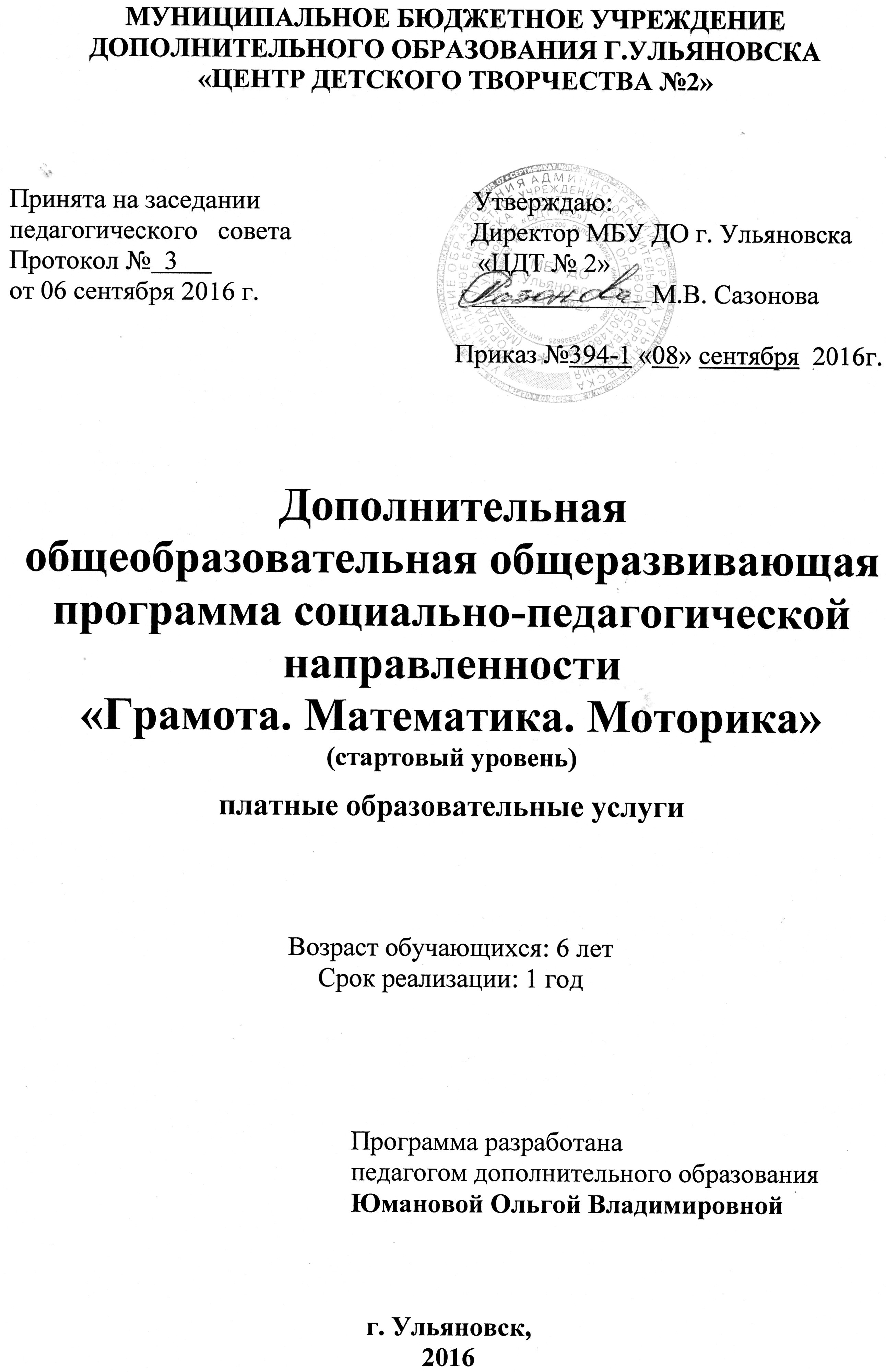 Комплекс основных характеристик дополнительной общеобразовательной общеразвивающей программыПояснительная записка………………………………………………………….3-5Цель и задачи программы……………………………………………………….6-7Содержание программы…………………………………………………………8-9Учебный план «Грамота»…………………………………………………………………9-12Учебный план «Математика»…………………………………………………………….12-18Учебный план «Моторика»……………………………………………………………….18-23Планируемые результаты………………………………………………………..24-25Комплекс организационно – педагогических условийКалендарный учебный график…………………………………………………..26«Грамота»…………………………………………………………………………………...26-28«Математика»……………………………………………………………………………….28-31«Моторика»………………………………………………………………………………….31-34Условия реализации программы…………………………………………………35-36Форма аттестации…………………………………………………………………37Оценочные материалы……………………………………………………………38-56Методические материалы…………………………………………………………57Список литературы………………………………………………………………..58-61Комплекс основных характеристик дополнительной общеобразовательной общеразвивающей программы. Пояснительная запискаДополнительная общеобразовательная общеразвивающая программа социально-педагогической направленности «ГРАМОТА. МАТЕМАТИКА. МОТОРИКА» рассмотрена на заседании методического совета Протокол №2 от 05.09.2016 г.Дополнительная общеобразовательная общеразвивающая программа социально-педагогической направленности «ГРАМОТА. МАТЕМАТИКА. МОТОРИКА» предназначена для реализации платных образовательных услуг в МБУ ДО г. Ульяновска «Центр детского творчества №2» для обучающихся 6 лет.	Программа «ГРАМОТА.МАТЕМАТИКА.МОТОРИКА» разработана в соответствии с требованиями:Закона РФ от 29.12.2012 №273-ФЗ «Об образовании в Российской Федерации» » (далее – ФЗ №273);  Приказа Минобрнауки России от 29.08.2013 № 1008 «Об утверждении порядка организации и осуществления образовательной деятельности по дополнительным общеобразовательным программам»; Концепции развития дополнительного образования детей от 04.09.2014 г. № 1726-р; Письмом Минобрнауки России от 18.11.2015 № 09-3242 «Методические рекомендации по проектированию дополнительных общеразвивающих программ»; СанПиН 2.4.4.3172-14:«Санитарно-эпидемиологические требования к устройству, содержанию и организации режима работы образовательных организаций дополнительного образования детей» от 04.07.2014 №41; Уставом МБУ ДО г. Ульяновска «ЦДТ №2», Положением о платных образовательных услугах МБУ ДО г.Ульяновска «ЦДТ №2» от 08.09.2015г. (локальный акт).В современном мире овладение основными знаниями, умениями и навыками выведено на новый, более высокий и сложный уровень, по сравнению с другими годами. Зачастую, при поступлении в школу, дети уже должны владеть навыком письма и чтения, счета, ориентировки в пространстве и времени. Следовательно, целью программы  является достижение необходимого уровня ЗУН для дальнейшего, успешного обучения в школе. Дополнительная общеобразовательная общеразвивающая программа «ГРАМОТА. МАТЕМАТИКА. МОТОРИКА» включает в себя три раздела: ГРАМОТА, МАТЕМАТИКА, МОТОРИКА. Каждый из них имеет свои цели и задачи.Уровень программы – стартовый.Отличительной особенностью данной программы является использование комплексно-игрового метода организации занятий.  Занятия строятся на интегрированной основе с использованием сюжетных игр. Сюжетно-тематическая организация занятий более целесообразна для активизации речи обучающихся, развития математических способностей, моторики, познавательных процессов и соответствует детским психофизическим данным, так как в игре  максимально реализуются потенциальные возможности обучающихся.Дополнительная общеобразовательная общеразвивающая программа «ГРАМОТА. МАТЕМАТИКА. МОТОРИКА» направлена на формирование более высокого уровня познавательного и личностного развития.Адресат программы.В реализации данной программы участвуют обучающиеся 6 лет.В этом возрасте дети ориентируются в звуко-буквенной системе языка, проявляют интерес к играм со словами, звуками, буквами, могут пересказывать текст, прочитанный самостоятельно, понимают смыслоразличительную функцию звука, буквы.Им становится доступно многообразие способов познания: наблюдение, сенсорное обследование объектов, логические операции (сравнение, анализ, синтез, классификация), простейшие измерения. Развиваются возможности памяти. Увеличивается её объём, произвольность запоминания информации. В дошкольном возрасте осуществляется переход от наглядно-действенного к наглядно-образному мышлению. Ребёнок может решать задачи не только практическим путём, но и в уме, опираясь на свои представления. У детей развиваются элементарные графические навыки, зрительно – моторная координация, пространственная ориентировка, сила и точность движений рук.Обучение  по дополнительной общеобразовательной общеразвивающей  программе «ГРАМОТА. МАТЕМАТИКА. МОТОРИКА»  очное (Закон РФ от 29.12.2012 №273-ФЗ «Об образовании в Российской Федерации» гл.2, ст.17, п.2), групповое. Количество обучающихся в группе составляет 12 человек. Зачисление осуществляется на основании заявления родителей (законных представителей) и заключения договора об оказании платных образовательных услуг без предъявления требований к знаниям, умениям,  навыкам (Приказ Минобрнауки России от 29.08.2013 № 1008 «Об утверждении порядка организации и осуществления образовательной деятельности по дополнительным общеобразовательным программам»; Устав МБУ ДО г. Ульяновска «ЦДТ №2», Положение об объединении (локальный акт);  Положение о платных образовательных услугах МБУ ДО г.Ульяновска «ЦДТ №2» (локальный акт).Формы обучения: групповые.Виды занятий:-комбинированные;- контрольные.При составлении программы  учтены возрастные и психофизиологические особенности детей дошкольного возраста: работоспособность, специфический характер наглядно-образного мышления, ведущий вид деятельности. Как известно у дошкольников основным видом деятельности является игра, поэтому занятия строятся в форме игрового сюжета, сказки, путешествия, приключения, одной лексической темы. Все задания, игры, упражнения, которые предлагаются обучающимся в ходе занятия,  взаимосвязаны и дополняют друг друга. Кроме того для поддержания устойчивого интереса и внимания обучающихся, развития чувства прекрасного  занятие сопровождается показом  мультимедийной презентации с использованием музыки, звуковых эффектов, художественного слова.Материал в программе расположен так, что каждое  последующее задание или занятие основывается на предыдущем или является вариантом разученного. Объем программы рассчитан на 108 часов (3 часа в неделю), необходимых для обучения.Срок усвоения программы -  36 учебных недель, 1 год обучения.1.2.  Цель и задачи программы.Цель: развитие математических и лингвистических представлений, навыков чтения и  правильного письма.Задачи:Обучающие:формировать представления о звуках;учить различать звуки (гласные – согласные, твёрдые – мягкие);познакомить с условным обозначением звука (кружок), слова (черта).учить соотносить звук и букву, дифференцировать их;учить проводить звукобуквенный и слоговой  анализ слова;формировать представление о предложении, дифференцировать его от набора слов; учить составлять предложения по картинкам, с заданными словами; составлять схему предложения;учить считать в прямом и обратном порядке, двойками, тройками в пределах 20;познакомить с геометрическими фигурами и геометрическими телами;учить определять величину предметов;учить ориентировки в пространстве и на плоскости;учить ориентировки во времени;учить решать логические задачи;учить писать графические диктанты на слух;учить основные правила штриховки, использовать простые и сложные виды.учить конструировать изображения знакомых предметов по транспортиру и линейкам-трафаретам.учить писать цифры и печатные буквы, уметь классифицировать их на основе графического сходства.учить писать слоги, слова, короткие предложения печатными буквами, выделять фонему и переводить её в графему.учить писать элементы прописных букв.Развивающие:развивать речь посредством введения в активный словарь многозначных слов, антонимов, синонимов,  омонимов, омографов, сложных и родственных слов; умения объяснять, рассуждать, делать выводы, отвечать на вопросы полным ответом.формировать фонематический слух;развивать элементарные математические представления;развивать произвольное внимание, зрительную и слуховую память, воображение, умение устанавливать связи и отношения между числами, геометрическими фигурами, частями целого, измерениями;развивать любознательность, интерес к решению творческих и проблемных задач;развивать образное и логическое мышление;развивать мыслительные операции (анализ, синтез, сравнение, обобщение, конкретизация, классификация, аналогия).развивать основы моделирования и конструирования;развивать универсальные учебные действия (умения обдумывать и планировать свои действия, осуществлять решение в соответствии с заданными правилами, проверять результат своих действий);развивать мелкую моторику рук и зрительно-двигательную координацию.Воспитательные:воспитывать элементарные общепринятые нормы  и правила поведения в социуме на основе первичных ценностно-моральных представлений о том, «что такое хорошо и что такое плохо»;воспитывать умение сотрудничать, выслушивать педагога и товарищей, помогать друг другу, преодолевать трудности;воспитывать аккуратность, бережное отношение к материалам и оборудованию, игрушкам, книжному фонду;воспитывать мотивацию к сохранению своего здоровья.Содержание программы.                                                            Учебный план «Грамота»Содержание учебно-методического плана.«Введение»( 1 час).Занятие № 1Теория.Ознакомление с историей возникновения азбуки, правилами поведения в здании и на занятиях, техникой безопасности.Практика.Игра на знакомство «Расскажи о себе».Формы контроля и проверки усвоения ЗУН: контрольные вопросы, игра.Раздел 1. «Наши знания» (3 часа).Теория.Повторение правил поведения, техники безопасности.Практика.Выполнение диагностических заданий, игры.Формы контроля и проверки усвоения ЗУН: диагностические задания, наблюдение, занятия №2,18,35.Раздел 2.«Звуки и слова» (2 часа).Теория.  Знакомство с неречевыми и речевыми звуками; гласными, согласными ( твёрдыми и мягкими) звуками, их условным обозначением. Формирование представлений  о слове, слоге, разновидности слов (предметы, признаки, действия). Знакомство с предложением, его правилами, анализом и синтезом. Знакомство с интонацией, знаками препинания, «маленькими словами-помощниками».Практика. Зарисовка графической схемы предложений в тетрадях в линейку.Д/игры: «Добавлялки», «Поймай звук», «Молчанка», «Кто внимательный?», «Собери звуки», «Звук или слово?», «Слово или предложение?», «Живое – неживое», «Кто больше?»,  «Скажи какой», «Чего не стало?», «Что изменилось?», «Дополни недостающие слоги».«Закончи предложение», «Составим предложение». Формы контроля и проверки усвоения ЗУН: устный опрос,  дид/ игры и упражнения, контрольные вопросы, домашние задания,  итоговое занятие №36.Раздел 3. «Весёлый алфавит» (25часа).Теория.Ознакомление с печатными буквами русского алфавита. Обучение звуко-слоговому  анализу слова.  Ознакомление с ударением. Обучение разгадыванию ребусов, кроссвордов. Формирование умения распространения предложений, составления их по заданному слову, по сюжетным картинкам, по схемам.Практика.Работа в тетрадях в линейку и в рабочих тетрадях на печатной основе «Изучаем грамоту» ч.1, ч.2 . Печатание пройденных букв, запись слогов, слов, предложений. Чтение по «Букварю» слогов, слов и предложений.  Отгадывание ребусов и кроссвордов.Д/игры: «Покажи быстро», «Напиши букву правильно», «Дорисуй букву», «Сколько в этом слове букв?», «Какая буква убежала?»,  «Составь слово».Формы контроля и проверки усвоения ЗУН: устный опрос, дид/ игры и упражнения, самостоятельное чтение и письмо, контрольные задания и  вопросы;  контрольное чтение; фонематический диктант, ребусы, кроссворды, домашние задания, кроссворды, ребусы, контрольное чтение.Раздел 4. «Как хорошо уметь читать» (5 часов).Теория.Знакомство с литературными жанрами, основной мыслью произведений, характеристикой главных героев.Практика.Чтение небольших произведений, беседы по содержанию, определение их жанра,  характеристики главных героев, основной мысли. Работа в рабочей тетради на печатной основе  Е.В.Колесниковой «Я начинаю читать». Дид/игры «Предмет, признак, действие», «Цепочка слов», «Волны», «Назови литературный жанр», «Буква заблудилась», «Повтори», «Сортировка слов».Формы контроля и проверки усвоения ЗУН: дид/ игры, упражнения, самостоятельное чтение и письмо, домашние задания, контрольные вопросы, фонематический диктант, кроссворды, ребусы.Учебный план «Математика»Содержание учебно-методического плана.«Введение» (1 час).Занятие № 1Задачи.- дать представление  о правилах поведения в здании и на занятиях;- познакомить с техникой безопасности на занятиях.Теория.Ознакомление с историей возникновения счёта, правилами поведения в здании и на занятиях, техникой безопасности.Практика.Игра «Считай не зевай».Формы контроля и проверки усвоения ЗУН:  контрольные вопросы, игра.Раздел 1: «Знатоки» (1 час).Теория.Повторение правил поведения, техники безопасности. Закрепление ранее полученных знаний.Практика.Выполнение диагностических заданий, самостоятельная работа по пройденным темам.Формы контроля и проверки усвоения ЗУН: диагностические задания, наблюдение, дид/ игры, упражнения, контрольные вопросы, задания, самостоятельная работа, контрольно- итоговые занятия №2,35,36..Раздел 2: «Количество и счет» (12 часов).Теория.Ознакомление с составом чисел первого десятка из двух меньших чисел. Сложение и вычитание, знаки +, -. Сравнение чисел, знаки ≤, ≥, =, ≠; преобразование неравенства в равенство. Знакомство с отношениями между числами в натуральном ряду. Порядковое и количественное значение чисел.  Знакомство с образованием чисел второго десятка. Знакомство с чётными, нечётными числами. Знакомство со структурой арифметической задачи, составление и решение задач по картинкам, схемам, примерам. Знакомство с историей возникновения и назначением денег.Практика.Счёт в прямом и обратном порядке, двойками, тройками в пределах 20; счёт с участием разных анализаторов: на ощупь, на слух, с воспроизведением движений. Дидактические игры: «Кто знает, пусть дальше считает», «Отсчитай столько же», «Считай, не ошибись», «Сколько? Какой?», «В какой руке – сколько?», «Засели домик», «Какой цифры не стало?», «Убираем цифру по заданию», «Покажи соседей», «Вставь пропущенное число». Работа в тетрадях в клетку и в рабочих тетрадях.Формы контроля и проверки усвоенных ЗУН: устный опрос, дид/ игры и упражнения, самостоятельная работа, домашние задания, открытое занятие для родителей №36.Раздел 3: «Величина и геометрические фигуры» (8 часов).Теория.Знакомство с новыми геометрическими фигурами: ромб, трапеция, параллелограмм; многоугольниками. Масса предметов, мера массы – килограммом.  Величина предметов (длина, ширина, высота, толщина). Деление геометрических фигур на равные части. Знакомство с геометрическими телами. Знакомство с измерением объёма жидкости, мерой объёма – литром. Ознакомление с линейкой, мерой измерения – сантиметром. Знакомство с площадью предметов.Практика.Игровое упражнение «Составь фигуру». Дидактические игры: «Сосчитай мои углы», «Найди на ощупь», «Найди по описанию», «Какой фигуры не стало», «Спортсмены строятся», «Разложи по заданию». Сравнение и выделение существенных признаков геометрических фигур, называние и показ их элементов. Деление на части моделей геометрических фигур. Сравнение предметов «на глаз» по величине. Измерение длины, ширины, высоты предметов условной меркой. Определение веса предметов «на глаз», взвешивание предметов на весах. Измерение объёма жидкости условной меркой, запись результатов. Измерение линейкой ширины, длины, высоты предметов, сторон геометрических фигур, фиксация результата в сантиметрах. Черчение отрезков разной длины с помощью линейки в тетради в клетку (0,5 см). Черчение с помощью линейки геометрических фигур по заданному размеру в тетради в клетку (0,5 см). Измерение площади фигур с помощью условной мерки, запись результатов. Выполнение заданий в рабочих тетрадях на печатной основе.Формы контроля и проверки усвоенных ЗУН: устный опрос, дид/ игры и упражнения,  самостоятельная работа, домашние задания.Раздел 4:«Ориентировка во времени» (3 часа).Теория.Формирование представлений  о промежутках времени: утро, день, вечер, ночь; о последовательности дней недели, времен года, месяцев. Знакомство с историей часов,  мерами времени. Знакомство с календарем, развитие умения пользоваться им.Практика.Игровые упражнения «Продолжай», «Скажи наоборот», «Наш день». Дидактические игры: «Дни недели»; «Живая неделя», «Когда это бывает?», «Круглый год», «12 месяцев»,  «Который час?». Отгадывание загадок.  Последовательность событий, работа с временными моделями. Работа с календарём. Выполнение заданий в рабочих тетрадях.Формы контроля и проверки усвоенных знаний, умений и навыков: устный опрос, дид/ игры и упражнения,  самостоятельная работа, домашние задания..Раздел 5:«Ориентировка в пространстве и на плоскости» (3 часа).Теория.Ориентация на листе бумаги, на плоскости стола. Знакомство с парными противоположными понятиями: «вверху-внизу»,  «слева-справа», «вперед-назад», «выше-ниже», «далеко-близко». Ориентация в пространстве по словесной инструкции. Определение местоположения предмета по отношению к себе. Ориентировка в пространстве и на листе по плану. Знакомство с понятиями зеркальное отображение.  Практика.Дидактические игры «Что изменилось?», «Отгадай мою загадку», «Футбол»,  «Найди игрушку», «Пойди туда, куда скажу», «Встань, где я скажу». Выполнение заданий в рабочих тетрадях.     Формы контроля и проверки усвоенных знаний, умений и навыков: устный опрос, дид/ игры и упражнения,  самостоятельная работа, домашние задания.Раздел 6:«Простейшие геометрические понятия» (3 часа).Теория.Знакомство с понятиями: точка, луч, угол (его виды), отрезок, прямая линия, кривая линия, ломаная линия, незамкнутая линия, замкнутая линия, вертикальная линия, горизонтальная линия, наклонная линия, пересечение линий, внутренняя и внешняя части фигуры, граница фигуры, общая часть двух фигур. Практика.Выполнение заданий в рабочих тетрадях. Геометрический диктант в тетради в клетку (задание: нарисуйте луч, отрезок, прямую линию, точку, ломаную линию, прямой угол, наклонную линию, замкнутую линию и т.д.)Формы контроля и проверки усвоенных знаний, умений и навыков: устный опрос, геометрический диктант,  самостоятельная работа, домашние задания.Раздел 7: «Логические задачи» (6 часов).Теория.Решение логических задач на сравнение предметов, нахождение общего и различного, на обобщение,  на комбинаторские способности, на отрицание, утверждение и отрицание. Знакомство со способами пристроения одной фигуры к другой в решении головоломок. Ознакомление с набором фигур к играм «Танграм», «Монгольская игра», «Пифагор», «Колумбово яйцо», «Блоки Дьенеша».Обучение видоизменению геометрических фигур по размеру, форме, цвету. Решение задач на смекалку арифметического и геометрического содержания. Знакомство с ребусами и способами их решения. Обучение анализу предъявляемого образца, словесному выражению способа соединения и пространственного расположения частей. Обучение воссозданию фигур по образцам контурного характера.Практика.Развивающие игры: т«БлокиДьенеша», «Танграм», «Монгольская игра», «Пифагор», «Колумбово яйцо», «Составь фигуру-силуэт». Дидактические игры: «Составь игрушку», «Волшебный круг», «Разрезные картинки», «Соедини правильно», «Сравни и запомни», «Выложи дорожку», «Логический поезд». Игровые упражнения на преобразование фигур. Отгадывание ребусов, задач-шуток, задач на смекалку.     Формы контроля и проверки усвоения знаний, умений, навыков: устный опрос, дид/ игры и упражнения,  самостоятельная работа, домашние задания.                                                             Учебный план «Моторика»Содержание учебно-методического плана.«Введение» ( 1 час).Теория.Ознакомление с историей возникновения письменности.Знакомство с элементарными гигиеническими правилами письма, с техникой безопасности.Практика.Пальчиковая гимнастика «Пальчики знакомятся».Формы контроля и проверки усвоения ЗУН: контрольные вопросы.Раздел 1: «Что умеют наши ручки» (1 час).Теория.Закрепление правил письма и техники безопасности.Практика.Выполнение статических, динамических, графических упражнений с целью обследования мелкой моторики руки,силы тонуса, координации движений, щепоти руки.Формы контроля и проверки усвоения ЗУН: диагностические задания, наблюдение, занятия №2,36.Раздел 2:«Знакомимся с тетрадью» (3 часа).Теория.Знакомство с тетрадью в клетку, правилами письма в ней. Закрепление правил правильной посадки при письме, захвата пишущего инструмента. Закрепление знаний о квадрате, названий пальцев рук.Знакомство с прямыми линиями (горизонтальными, вертикальными, наклонными), с правилами их написания (все вертикальные и наклонные линии пишутся сверху – вниз; горизонтальные линии – слева - направо).Знакомство с понятием – графический диктант.Практика.Игра: «Пальчики знакомятся». Самомассаж ладоней и пальцев рук. Упражнение: «Кулачок, ребро, ладошка». Д/и: «Назови соседей», «Художники».Работа в тетради: ориентировка в квадратах разной величины, запись точек, обозначение клетки точками по уголочкам, обведение клетки через одну клетку, обведение группы клеток через 2 клетки.Игры: «Вышел дождик погулять», «Морская», «Скакалка». Упражнения: «Поставь точку», «Заяц - кольцо», вращение кистями рук. Самомассаж ладоней шестигранным карандашом (грецким орехом).Работа в тетради: письмо горизонтальных, вертикальных, наклонных линий разных размеров, соблюдая интервал и соотнося с клеткой; письмо графического диктанта из прямых вертикальных и горизонтальных линий;письмо графического диктанта из наклонных линий;письмо графического диктанта из прямых вертикальных, горизонтальных, наклонных линий;Формы контроля и проверки усвоенных ЗУН: устный опрос, дид/ игры и упражнения, домашние задания, графический диктант, самостоятельная работа.Раздел 3:«Пишем цифры» (5 часов).Теория.Беседа о цифрах. Анализ числового ряда. Анализ образца цифры. Объяснение последовательности написания.Практика.Игры: «Урожай», «Скакалка», «Пальчики здороваются», «Дождик», «Морская», «Замок», «Пять малышей». Упражнения: «Рожки – ножки», «Заяц – кольцо», «Поставь точку», «Горошина», «Вертушка», «Собери бусы». Д/и: «Золушка», «Весёлый кузнечик», «Чудесный мешочек», «Цифровой конструктор». Самомассаж кистей и пальцев рук.Работа с карточкой цифры, письмо по воздуху, моделирование.Работа в тетради: вписывание цифры в квадраты разной величины, письмо графических диктантов.Анализ результата своей работы и работы товарища.Формы контроля и проверки усвоенных ЗУН: устный опрос, дид/ игры и упражнения, домашние задания, графический диктант, цифровой диктант, самостоятельная работа.Раздел 4: « Штрихуем и рисуем» (4 часа).Теория.Знакомство с понятиями: параллельные линии, штриховка, виды штриховки, правила штриховки. Знакомство с трафаретными линейками.Закрепление правил посадки, захвата карандаша, техники безопасности.Практика.Игры: «Пальчики здороваются», «Пять малышей», «Морская», «Урожай», «Скакалка». Упражнения: «Поставь точку», «Кулачок, ребро, ладошка», «Рожки – ножки», вращение кистями рук. Самомассаж ладоней шестигранным карандашом (грецким орехом).Работа в тетради: письмо графического диктанта из прямых вертикальных, горизонтальных, наклонных линий;графический диктант (рисование квадрата со стороной 8 клеток); самостоятельное рисование детьми квадратов со стороной на 2 клетки больше (меньше) нарисованного; обведение прямоугольника по трафаретной линейке, штриховка фигур горизонтальными, вертикальными, наклонными линиями.обведение фигур по пунктирам, рисование больших и маленьких фигур.рисование узоров и фигур по точкам, копирование узора в тетради в клетку.Работа в альбомах: рисование заданных геометрических фигур по линейкам – трафаретам и их штриховка.Формы контроля и проверки усвоенных ЗУН: устный опрос, дид/ игры и упражнения, домашние задания, самостоятельная работа, графический диктант.Раздел 5: «Мы – конструкторы» (2 часа).Теория.Знакомство с транспортиром. Рассматривание рисунка-образца. Анализ графического изображения.Практика.Игры: «Засолка капусты», «Пальчик, пальчик, где ты был…».Упражнения: «Заяц – кольцо», «Кошка – мышка». Самомассаж кистей рук.Работа в альбомах: конструирование изображений (ежа и гриба при помощи транспортира, кошки и мышки, игрушек при помощи трафаретной линейки).Штриховка сконструированных изображений по образцу и по замыслу.Работа на индивидуальных картах: скопируй узор.Формы контроля и проверки усвоенных ЗУН: :устный опрос, дид/ игры и упражнения, домашние задания, самостоятельная работа.Раздел 6: «Пишем буквы» (16 часов).Теория.Беседа об алфавите, выделение групп букв, похожих по написанию. Анализ образца – выделение элементов буквы. Знакомство с правилами написания печатных букв, с понятиями: «строчная буква», «заглавная буква». Применение заглавной буквы при письме. Знакомство с правилами написания предложения: Практика.Игры: «Кто приехал?», «Дружба», «Гриб», по желанию детей с ведущим. Упражнения: «Горошина», «Крючки», «Щелчки», «Вращение кистями рук», «Вертушка», «Собери бусы», «Собери цепочку».Д/и: «Золушка», «Чудесный мешочек», «Буквенный конструктор», «Ластик», «Угадай букву», «Весёлый художник», «Цепочка букв и знаков», «Волшебные ниточки», «Составь слово», «Почини букву». Самомассаж пальцев и кистей рук.Работа в тетради: письмо букв, слогов, слов, предложений; письмо графических диктантов, штриховка изображений.Работа в прописях: рисование узоров по точкам, дорисовывание и срисовывание изображений; анализ образца предложения, копирование предложений.Оценка своей работы, работы товарища, нахождение и исправление ошибок.Формы контроля и проверки усвоенных ЗУН: устный опрос, дид/ игры и упражнения,  домашние задания, самостоятельная работа.													Раздел 7: «Волшебная строка» (4 часа).Теория.Знакомство с разлиновкой тетради в косую линейку, элементами прописных букв. Практика.Игры: «Вот все пальчики мои», «Колокольчики», «Семья могучая». Упражнения: «Коза – кольцо», «Змейка», «Крючки», «Щелчки». Самомассаж пальцев и кистей рук.Работа в тетради: закрашивание узкой и широкой строчки, рисование в строке простых и сложных узоров. Письмо элементов прописных букв.Работа в прописях: рисование узоров, проведение линий по «дорожкам», «прохождение» лабиринтов.Работа в альбомах: конструирование, штриховка по образцу и по замыслу.Оценка своей работы и работы товарищей.Формы контроля и проверки усвоенных ЗУН: устный опрос, дид/ игры и упражнения,  домашние задания, самостоятельная работа, итоговое занятие №36.1.4. Планируемые результаты.Предметные результаты.уметь различать звуки (гласные – согласные, твёрдые – мягкие);знать условные обозначения звука (кружок), слова (черта).уметь соотносить звук и букву, дифференцировать их;уметь проводить звукобуквенный и слоговой  анализ слова;уметь составлять  предложение, дифференцировать его от набора слов; уметь составлять предложения по картинкам, с заданными словами; составлять схему предложения.уметь считать в пределах до 20;знать геометрические фигуры и геометрические тела;уметь определять величину предметов;уметь ориентироваться в пространстве и на плоскости;уметь ориентироваться во времени;уметь решать логические задачи;уметь писать графические диктанты на слух.знать виды линий, правила их проведения.знать основные правила штриховки, использовать простые сложные виды.уметь конструировать изображения знакомых предметов по транспортиру и линейкам-трафаретам.знать графический облик и написание цифр и печатных букв, уметь классифицировать их на основе графического сходства.уметь писать слоги, слова, короткие предложения печатными буквами, выделять фонему и переводить её в графему.уметь писать элементы прописных букв.Метапредметные результаты.уметь анализировать, синтезировать, сравнивать, обобщать, конкретизировать, классифицировать;уметь рассуждать, делать выводы, отвечать на вопрос полным ответом;уметь обдумывать, планировать свои действия; понимать поставленную задачу и решать её  в соответствии с заданными правилами; осуществлять контроль, самоконтроль и самооценку;уметь ориентироваться в рабочих тетрадях (система обозначений, содержание); понимать информацию, представленную в виде рисунков,  схем;уметь организовывать свое рабочее место под руководством педагога;уметь проявлять волевые усилия, преодолевать сиюминутные побуждения, доводить до конца начатое дело;уметь работать в парах и самостоятельно, правильно строить взаимоотношения со сверстниками и взрослыми.Личностные результаты.знать и соблюдать правила безопасного поведения и личной гигиены;следовать нормам поведения и правилам в разных видах деятельности;внимательно относиться к собственным переживаниям и переживаниям других людей, нравственному содержанию поступков;быть аккуратными, бережливыми;стремиться к сохранению своего здоровья;принятие и освоение социальной роли обучающегося, развитие мотивов учебной деятельности.Комплекс организационно – педагогических условий.Календарный учебный график «Грамота».Календарный учебный график «Математика»                                      Календарный учебный график «Моторика»2.2. Условия и оборудование.Методическое обеспечение (наличие программы, наглядных пособий,  методических разработок, рекомендаций);материальная база (кабинет, оборудование: столы (6 шт), стулья (12шт), школьная доска);техническое оснащение занятий (магнитофон, ноутбук, модульный проектор, экран);электронные пособия:Интерактивные речевые игры (компакт-диск) – издательство «Учитель», 2014.Познавательно речевое развитие детей 5 – 7 лет. Интерактивные тренажёры (компакт-диск) – издательство «Учитель», 2014.Интерактивные развивающие познавательно-речевые игры для детей 5 – 7 лет (компакт-диск) – издательство «Учитель», 2014.Коммуникация.  Мультимедийное сопровождение образовательной деятельности, «Увлекательная грамота для детей 5 – 7 лет» (компакт-диск) – издательство «Учитель», 2014.дидактический материал:демонстрационный материал: набор магнитных букв, набор магнитных цифр и знаков, наборы игрушек, предметные и сюжетные картинки, лента букв, схемы слов, ребусы, кроссворды, электронно-методический комплекс к занятиям (мультимедийные презентации; счётный материал (снегири, синички, ромашки, маки, груши, яблоки и т.д.); предметные картинки с изображением разного количества предметов; карточки с цифрами от 0 до20; таблицы для зрительного диктанта, на которых изображены предметы, геометрические фигуры; сюжетные картинки для составления задач;  «чудесный мешочек»  для предметов и  фигур; набор геометрических фигур; набор геометрических тел; таблицы с логическими задачами на поиск недостающей фигуры; образцы для развивающих игр (контурное изображение предметов);макет часов; плакат «Время»; металлофон; мультимедийное сопровождение занятий); иллюстрации с изображением времен суток, времен года; модели частей суток, года; весы, ёмкости разного объёма.раздаточный материал: предметные и сюжетные картинки, схемы слов (полоски) и звуков (красные, синие, зелёные кружки), звуковые линейки, разрезные азбуки, «Буквари» Н.С.Жуковой, карточки с текстом для чтения, тетради в широкую линейку, простые и цветные карандаши, рабочие тетради на печатной основе:«Изучаем грамоту» ч.1, ч.2, Е.В.Колесникова«Я начинаю читать»; счетные палочки; наборы геометрических фигур и геометрических тел; счетные и ученические линейки; набор планов по ориентации в кабинете; сюжетные картинки для составления задач; карточки для счёта на ощупь; иллюстрации с изображением времен суток, времен года; модели частей суток, года; карточки с цифрами от 0 до 20; модели геометрических фигур, вырезанных из бумаги; макеты часов, карточки с образцами контурного изображения предметов, тетради в клетку (0,5 см), простые и цветные карандаши, рабочие тетради (см. список литературы для обучающихся), ножницы,  дидактические и развивающие игры:«Сосчитай мои углы», «Найди по описанию», «Составь игрушку», «Волшебный круг», «Блоки Дьенеша», «Спортсмены строятся», «Разложи по заданию», «Танграм», «Монгольская игра», «Пифагор», «Колумбово яйцо», «Составь фигуру-силуэт», «Головоломка», «Внимание»; таблицы с логическими задачами на поиск недостающей фигуры; ребусы, 3 мешочка разные по тяжести (на каждого ребёнка), рабочие тетради «Знакомимся с геометрией. Часть 1», «Знакомимся с геометрией. Часть 2», Изучаем математику» часть 1, «Изучаем математику» Часть 2.; тетради (в клетку и косую линейку),  альбомы, трафаретные линейки, транспортиры, счётные палочки, бархатная бумага с нитями, карточки цифр и букв из бархатной бумаги, заготовки букв и цифр для конструирования, картонные силуэты (ёжик, медведь, солнышко, ёлочка, рыбка и т. п.), мелкие предметы: бусины, пуговицы, скрепки; семена (арбуза, дыни); крупы(рис, горох, гречиха); леска, прищепки, грецкие орехи, игрушки из киндер-сюрприза, попрыгунчики, пробки, пластилин, индивидуальные карточки, диагностические карты, рабочие тетради на печатной основе: С.Е. Гаврина, Н.Л.Кутявина, И.Т.Топоркова «Учимся писать»; Л.Ф.Кушнарева, И.Е.Буршит, Е.Л.Буршит«Игралочка»; К.В.Шевелев«Готовимся к школе»ч.3, ч.4; «Прописи по математике» ч.1.2.3. Формы аттестации.Для проверки состояния и результатов процесса обучения, его своевременной корректировки,  в программе используются различные формы контроля и аттестации:Контрольные вопросы.Диагностические задания.Наблюдение.Устный опрос. Дидактические игры и упражнения.Самостоятельное чтение и письмо.Фонематический диктант. Ребусы. Кроссворды. Контрольное чтение.Домашние задания.Открытое занятие (для родителей). Содержание программы предполагает проведение диагностики (входной, текущей и итоговой).Цель входной диагностики – выявление уровня сформированности  речевых знаний, умений и навыков, универсальных учебных действий, воспитанности.Цель текущей диагностики –   определение эффективности усвоения данной программы.Цель итоговой диагностики – выявление уровня обученности, усвоения при прохождении курса программы и проведение анализа.Диагностика обученности (знаний, умений и навыков) по данной программе проводится три раза в год:1 – входная диагностика (сентябрь);2 – промежуточная диагностика (декабрь);3 – итоговая диагностика (май).Диагностика сформированности универсальных учебных действий и воспитанности  по данной программе проводится два раза в год:1 – входная диагностика (сентябрь);2 – итоговая диагностика (май).2.4. Оценочные материалы.Диагностика предметных результатов по разделу «Грамота».Чтобы определить уровень освоения программы, обучающимся предлагается выполнить следующие задания:Уровень развития слогового анализа слова.деление на слоги слов из двух слогов (Маша, лето, сова, роза);деление на слоги слов из трёх слогов (машина, курица, собака, берёза);деление односложных слов (мак, дом, сыр, лес).Уверенно делит на слоги слова из двух, трёх слогов, односложные слова; называет последовательность слогов в слове, их количество  -3 балла. Допускает  1 ошибку при выполнении каждого задания – 2 балла.Допускает более 2 ошибок при выполнении каждого задания  - 1 балл.Не понимает задания – 0 баллов.Уровень развития звукового анализа.Предложить назвать по порядку звуки в словах: ух, сон, мост, лампа, радуга, колобок, карандаш.Пояснение: отметить цифрой  сколько звуков в слове называет правильно.Предложить разобрать по звукам слово голуби, назвать количество звуков и букв.Пояснение: задание даётся во время промежуточной и итоговой диагностики.Правильно выполняет задание – 3 балла.Допускает 1 ошибку при выполнении задания – 2 балла.Допускает более 2 ошибок  - 1 балл.Не выполняет задания – 0 баллов.Уровень развития звукового синтеза.Какое слово я хочу сказать?Д,О,М;  С,Т,У,Л;  Р,У,Ч,К,А;  Д,О,Р,О,Г,А; Т,Р,А,М,В,А,Й.Пояснение: отметить цифрой, сколько звуков слова обучающийся смог слить воедино и назвать безошибочно целое слово, задание даётся во время входной и промежуточной диагностики. Уверенно сливает воедино звуки, называя безошибочно целое слово – 3 балла. Допускает 1 ошибку в сливании звуков, называет правильно лишь половину слова – 2 балла.Допускает более 2 ошибок,  сливает воедино не все слова – 1 балл.Не выполняет ни одного задания – 0 баллов.Записать слова дом, стул, ручка, дорога, трамвай.Пояснение: задание даётся во время итоговой диагностики.Правильно выполняет задание – 3 балла.Допускает 1 ошибку при выполнении задания – 2 балла.Допускает более 2 ошибок  - 1 балл.Не выполняет задания – 0 баллов.Умение отличать гласные от согласных, называние всех гласных.Предложить назвать гласные звуки или звуки, которые можно петь.Пояснение: записать буквами все звуки, которые верно и неверно называет обучающийся. Чётко различает гласные звуки от согласных, знает все гласные звуки – 3 балла.Допускает 1 ошибку  в различении гласных звуков от согласных – 2 балла.Допускает более 2 ошибок при выполнении  задания  - 1 балл.Не может выполнить задания – 0 баллов.Уровень развития зрительного гнозиса (узнавания).Предложить написать печатными буквами своё имя, написать буквы: К, Р, В, Б, З, Я, Э.  Можно показать карточку, где буквы написаны попарно: правильно и зеркально. Попросить выбрать верный вариант.Показать картинки, где контуры трёх предметов врисованы друг в друга.Показать картинки, где предметы нарисованы с  недостающими деталями (машина без колеса и т.п.).Пояснение: в диагностике следует отметить замедленность или неуверенность при ответе. Правильно пишет все буквы, безошибочно называет изображения врисованных  предметов, определяет недостающие детали у предметов на картинках – 3 балла.Допускает  1 ошибку  при выполнении каждого задания – 2 балла.Допускает более 2 ошибок при выполнении каждого задания или не выполняет одно из них – 1 балл.Не выполняет ни одного задания – 0 баллов.Умение составлять предложение  по картинке и проводить его аналитико-синтетический разбор.Составь предложение по картинке. Посчитай слова. Назови 1-е, 2-е, 3-е и т.д. слово.Зарисуй схему.Пояснение: задание предлагается только в ходе промежуточной и итоговой диагностики).Обучающийся самостоятельно составляет предложение, безошибочно определяет количество слов, называет слова по порядку, зарисовывает схему – 3 балла.Допускает 1 ошибку при выполнении каждого задания – 2 балла.Допускает более 2 ошибок при выполнении каждого задания – 1 балл.Не выполняет ни одного задания – 0 баллов.Умение различать интонацию и обозначать её знаками:? ! .Пояснение: задание даётся во время промежуточной и итоговой диагностики.Предложить послушать предложение, зарисовать схему, определить интонацию, обозначив её соответствующим знаком.Правильно выполняет задание – 3 балла.Допускает 1 ошибку при выполнении задания – 2 балла.Допускает более 2 ошибок  - 1 балл.Не выполняет задания – 0 баллов.Умение определять ударение в слове.Пояснение: задание даётся во время итоговой диагностики.Назови ударный звук, ударный слог в слове: аист (шарик, осы, слоны, куры, ноги, рука, лужок, лицо, часы, липа).Правильно выполняет задание – 3 балла.Допускает 1 ошибку при выполнении задания – 2 балла.Допускает более 2 ошибок  - 1 балл.Не выполняет задания – 0 баллов.Умение определять место звука в слове.Скажи где в слове стоит звук «с»: в начале, середине, в конце.(слон, нос, красота, сила, оса, собака,  весна, укус, солнце, час, бусы, трос).Правильно выполняет задание – 3 балла.Допускает 1 ошибку при выполнении задания – 2 балла.Допускает более 2 ошибок  - 1 балл.Не выполняет задания – 0 баллов.Умение подбирать слова на заданные звуки и модели.Назови слово, которое начинается на звук «н».Обучающемуся предлагается карточка со словами и моделью. Даётся задание: найди слово, подходящее к данной  звуковой модели.Пояснение: задание даётся во время итоговой диагностики.Правильно выполняет задание – 3 балла.Допускает 1 ошибку при выполнении задания – 2 балла.Допускает более 2 ошибок  - 1 балл.Не выполняет задания – 0 баллов.Уровень овладения чтением.беглое чтение целыми словами;уверенное слоговое чтение;медленное слоговое чтение;побуквенное чтение; попытки чтения или отказ от него по причине незнания букв. Бегло читает целыми словами, уверенно читает по слогам -  3 балла. Медленное слоговое чтение  - 2 балла. Побуквенное чтение  - 1 балл, отказ от чтения по причине незнания букв  -0 баллов.Результаты.Высокий процент успешности – 23 – 33 балла.Средний процент успешности – 12 – 22 балла.Низкий процент успешности – 11 и менее баллов.Диагностика метапредметных результатов.Уровни освоения:Высокий – имеет достаточное развитие различных форм познавательной деятельности; умеет анализировать, синтезировать, сравнивать, обобщать, конкретизировать, классифицировать; умеет рассуждать, делать выводы, отвечать на вопрос полным ответом; обдумывает, планирует свои действия; понимает поставленную задачу и решает её  в соответствии с заданными правилами; осуществляет контроль, самоконтроль и самооценку; может ориентироваться в рабочих тетрадях, понимает информацию в виде схем; умеет организовывать свое рабочее место под руководством педагога;  проявляет волевые усилия, преодолевает сиюминутные побуждения, доводит до конца начатое дело; умеет работать в парах и самостоятельно, правильно строит взаимоотношения со сверстниками и взрослыми.Средний –  имеет достаточное развитие различных форм познавательной деятельности, но не всегда внимателен;  допускает 1 – 2 ошибки при выполнении заданий на анализ, синтез, сравнение, обобщение, конкретизацию, классификацию; умеет рассуждать, делает выводы с помощью педагога, не всегда отвечает на вопрос полным ответом; обдумывает, планирует свои действия; понимает поставленную задачу,  но при её решении иногда отступает от заданных правил;осуществляет контроль, самоконтроль, не всегда объективен в самооценке; может ориентироваться в рабочих тетрадях, понимает информацию в виде схем; умеет организовывать свое рабочее место под руководством педагога;  проявляет волевые усилия, преодолевает сиюминутные побуждения,  но не всегда доводит до конца начатое дело; умеет работать в парах и самостоятельно, не всегда правильно строит взаимоотношения со сверстниками и взрослыми.Низкий – имеет недостаточное развитие различных форм познавательной деятельности;  допускает  более двух ошибок при выполнении заданий на анализ, синтез, сравнение, обобщение, конкретизацию, классификацию;  не умеет рассуждать, делать выводы, отвечает на вопрос односложным ответом; не обдумывает,  не планирует свои действия, ждёт помощи педагога; не всегда понимает поставленную задачу,   при её решении  отступает от заданных правил;не может осуществлять контроль, самоконтроль, не объективен в самооценке; ориентируется в рабочих тетрадях с помощью педагога; организовывает своё рабочее место после многократных требований педагога; не проявляет волевые усилия,  не преодолевает сиюминутные побуждения, не доводит до конца начатое дело;  не умеет работать в парах и самостоятельно, часто требует помощи; неправильно строит взаимоотношения со сверстниками и взрослыми.Диагностика личностных результатов.Высокий– знает и соблюдает правила безопасного поведения и личной гигиены; следует правилам и нормам поведения в разных видах деятельности; внимательно относится к собственным переживаниям и переживаниям других людей, нравственному пониманию поступков; правдив, добровольно признаётся в своих проступках; аккуратен, бережлив; стремится к сохранению своего здоровья; принимает и осваивает социальную роль обучающегося, с удовольствием заниматься, это доставляет ему радость, он хочет узнать как можно больше.
Средний–  знает, но не всегда соблюдает правила безопасного поведения и личной гигиены; соблюдает правила и нормы поведения при контроле со стороны педагога; внимательно относится к собственным переживаниям,  может помогать другим, но инициативу не проявляет;  не требует честности  от других,  не всегда     выполняет поручения,   в   проступках признаётся лишь после замечаний старших;  не всегда аккуратен и бережлив; стремится к сохранению своего здоровья; принимает и осваивает социальную роль обучающегося, но уровень мотивации неустойчивый
             Низкий – знает, ноне соблюдает правил личной безопасности и гигиены; нарушает дисциплину, слабо реагирует на внешнее воздействие; держится высокомерно, безразличен к чужому горю, недоброжелателен, груб со старшими и сверстниками; занимается без желания.Данные диагностики оформляются в виде таблицы.Таблица заполняется после входной, текущей и итоговой диагностики, далее педагог проводит анализ уровня освоения программы обучающимися.Диагностика предметных результатов по разделу «Математика».Диагностика к разделу «Количество и счет».Задания.1. Материал: карточки с цифрами.Инструкция: разложите цифры по порядку от 1 до 20, назовите числа, которые покажу (19,13,12,16).2.Материал:Раздаточный: карточки с цифрами до 10.Демонстрационный: карточки с разным количеством предметов до10.Инструкция: поднимите карточку с цифрой, которая покажет количество предметов на картинке.3. Предложить посчитать в  обратном порядке, двойками, тройками в пределах 20.4. Материал: набор игрушек (10 штук).Предложить сказать, из каких игрушек составлена группа, которая по счету лиса, на каком месте стоит волк и т.д., посчитать по порядку.5.Д/игра «Отвечай, не зевай».Материал: мяч.Инструкция: получив мяч, увеличьте (уменьшите) названное число на 1, возвращая мяч, назовите получившееся число.6.Материал: карточки с числовыми домиками.Инструкция: заполните числовые домики.7.Материал: карточки с цифрами до 20.Инструкция: положите карточки с чётными цифрами (с нечётными).Посчитайте тройками.8.Материал: карточки с заданиями для определения «соседей» числа, пропущенного числа (в пределах 20).Инструкция: впиши предыдущее и последующее число, пропущенное число.9.Материал: карточки для составления задач по рисункам; карточки со схемой.Инструкция: придумайте задачу, запишите решение с помощью цифр и знаков, зарисуйте схему. После выполнения задания ребенок должен рассказать задачу и объяснить, как он ее решил.Запишите решение задачи по схеме.10.Материал: карточки с заданиями для сравнения количества предметов и чисел, преобразования неравенства в равенство.Инструкция:сравните количество предметов и числа, поставьте знаки >,<,=;исправьте ошибки, дорисовав недостающие предметы, зачеркнув лишние, исправив неправильно поставленные знаки.Диагностика к разделу «Величина и геометрические фигуры».Задания.1.Материал: набор геометрических фигур и тел.Инструкция: покажите фигуру, которую назову.2.Материал: карточки с нарисованным квадратом.Инструкция: синим карандашом отметьте стороны, красным – вершины, зелёным – углы.3. Материал: набор геометрических фигур: круг, квадрат, треугольник, прямоугольник, ромб,  параллелограмм, трапеция, шести- и пятиугольник.Инструкция: отложите в сторону  все многоугольники, назовите их; отложите четырёхугольники, назовите их.4.Материал: 3 полоски разные по длине и ширине; 3 игрушки, отличающиеся по высоте; 3 фигуры из «Блоков Дьенеша», разные по толщине.Инструкция: сравните предметы по длине (ширине, высоте, толщине), разложите слева направо от самой длинной до самой короткой.       5.Материал:карточка с начерченным прямоугольником со сторонами 5см и 8 см; линейка.Инструкция: измерьте длину сторон прямоугольника с помощью линейки, запишите результат измерения в сантиметрах;начертите отрезок длиной 5 сантиметров.Диагностика к разделу «Ориентировка во времени».Задания.1.Материал: карточки с изображением частей суток, времён года.Инструкция:разложите по порядку картинки с частями суток. Временами года;закончите предложения: спим мы ночью, а делаем зарядку… (утром);завтракаем утром, а ужинаем… (вечером); обедаем… (днем), а умываемся… (утром).назовите сегодняшний день недели;скажите какой день недели был вчера, какой будет завтра;какой сейчас месяц;2.Материал: календари.Инструкция: отметьте в календаре день своего рождения;3.Материал: макеты часов. Инструкция: поставьте на часах  время: 3 часа, 6 часов 30 минут, 11 часов 15 минут.Диагностика к разделу «Ориентировка в пространстве».Задания.1.Материал: сюжетная картинка.Инструкция: расскажите, что и где на ней находится.2.Материал: лист бумаги, геометрические фигуры.Инструкция: положите фигуру в правый верхний угол,  в левый нижний угол, в правый нижний угол, в левый верхний угол,  в центр листа, к середине правой стороны, к середине нижней стороны, к середине левой стороны, к середине верхней стороны.3.Материал: карточки с планом.Инструкция: найдите игрушку по плану. 4.Материал: карточки с изображением предмета.Инструкция: нарисуйте предмет в «зеркальном» отображении.Диагностика к разделу «Простейшие геометрические понятия».Задания.1.Материал: тетради в клетку, простые карандаши.Инструкция: нарисуйте луч, прямую горизонтальную линию, вертикальную наклонную, отрезок, прямой угол, острый, тупой, замкнутую линию, точку, кривую линию, ломаную линию, замкнутую, незамкнутую. 2.Материал: карточки с изображением пересекающихся фигур, цветные карандаши.Инструкция: закрасьте общую часть фигур красным карандашом, границу фигур синим.Диагностика к разделу «Логические задачи»Задания.1.Материал: развивающая игра «Блоки Дьенеша».Инструкция: разложите фигуры группами по размеру, цвету, толщине, форме.2.Материал: карточки с изображением предметов, простые карандаши.Инструкция: найдите и обведите карандашом «лишний» предмет. Объясните свой выбор.3.Материал: картинки с изображением предметов, цветные карандаши.Инструкция:найдите и закрасьте различия;скажите, что общего у этих предметов.4.Материал: картинки с изображением последовательности действия, простой карандаш.Инструкция: что было сначала, а что потом? Поставьте цифры.5.Материал: карточки с заданием на преобразование фигур, простые и цветные карандаши.Инструкция: измените  фигуру по заданию.Диагностика метапредметных результатов.Уровни освоения:Высокий – имеет достаточное развитие различных форм познавательной деятельности; умеет анализировать, синтезировать, сравнивать, обобщать, конкретизировать, классифицировать; умеет рассуждать, делать выводы, отвечать на вопрос полным ответом; обдумывает, планирует свои действия; понимает поставленную задачу и решает её  в соответствии с заданными правилами; осуществляет контроль, самоконтроль и самооценку; может ориентироваться в рабочих тетрадях, понимает информацию в виде схем; умеет организовывать свое рабочее место под руководством педагога;  проявляет волевые усилия, преодолевает сиюминутные побуждения, доводит до конца начатое дело; умеет работать в парах и самостоятельно, правильно строит взаимоотношения со сверстниками и взрослыми.Средний –  имеет достаточное развитие различных форм познавательной деятельности, но не всегда внимателен;  допускает 1 – 2 ошибки при выполнении заданий на анализ, синтез, сравнение, обобщение, конкретизацию, классификацию; умеет рассуждать, делает выводы с помощью педагога, не всегда отвечает на вопрос полным ответом; обдумывает, планирует свои действия; понимает поставленную задачу,  но при её решении иногда отступает от заданных правил;осуществляет контроль, самоконтроль, не всегда объективен в самооценке; может ориентироваться в рабочих тетрадях, понимает информацию в виде схем; умеет организовывать свое рабочее место под руководством педагога;  проявляет волевые усилия, преодолевает сиюминутные побуждения,  но не всегда доводит до конца начатое дело; умеет работать в парах и самостоятельно, не всегда правильно строит взаимоотношения со сверстниками и взрослыми.Низкий – имеет недостаточное развитие различных форм познавательной деятельности;  допускает  более двух ошибок при выполнении заданий на анализ, синтез, сравнение, обобщение, конкретизацию, классификацию;  не умеет рассуждать, делать выводы, отвечает на вопрос односложным ответом; не обдумывает,  не планирует свои действия, ждёт помощи педагога; не всегда понимает поставленную задачу,   при её решении  отступает от заданных правил;не может осуществлять контроль, самоконтроль, не объективен в самооценке; ориентируется в рабочих тетрадях с помощью педагога; организовывает своё рабочее место после многократных требований педагога; не проявляет волевые усилия,  не преодолевает сиюминутные побуждения, не доводит до конца начатое дело;  не умеет работать в парах и самостоятельно, часто требует помощи; неправильно строит взаимоотношения со сверстниками и взрослыми.Диагностика личностных результатов.Высокий– знает и соблюдает правила безопасного поведения и личной гигиены; следует правилам и нормам поведения в разных видах деятельности; внимательно относится к собственным переживаниям и переживаниям других людей, нравственному пониманию поступков; правдив, добровольно признаётся в своих проступках; аккуратен, бережлив; стремится к сохранению своего здоровья; принимает и осваивает социальную роль обучающегося, с удовольствием заниматься, это доставляет ему радость, он хочет узнать как можно больше.Средний–  знает, но не всегда соблюдает правила безопасного поведения и личной гигиены; соблюдает правила и нормы поведения при контроле со стороны педагога; внимательно относится к собственным переживаниям,  может помогать другим, но инициативу не проявляет;  не требует честности  от других,  не всегда     выполняет поручения,   в   проступках признаётся лишь после замечаний старших;  не всегда аккуратен и бережлив; стремится к сохранению своего здоровья; принимает и осваиваетсоциальную роль обучающегося, но уровень мотивации неустойчивый.
Низкий – знает, ноне соблюдает правил личной безопасности и гигиены; нарушает дисциплину, слабо реагирует на внешнее воздействие; держится высокомерно, безразличен к чужому горю, недоброжелателен, груб со старшими и сверстниками; занимается без желания.Данные диагностики оформляются в виде таблицы.Таблица заполняется после входной, текущей и итоговой диагностики, далее педагог проводит анализ уровня освоения программы обучающимися/Диагностические материалы по разделу «Моторика».Входная диагностика.Высокий уровень:мелкая моторика развита достаточно, пальцы сгибаются и разгибаются легко, свободно производятся произвольные и вращательные движения;правильно держат карандаш, хорошо владеют им, регулируют силу нажима;предложенные графические задания выполняют самостоятельно, технически точно и правильно.Средний уровень:мелкая моторика развита недостаточно;при выполнении графических упражнений отмечается слишком сильный (чаще) или слабый (реже) нажим, прерывистость линий, нестабильность графических форм;допускают ошибки, стараются их поправить, нуждаются в дополнительных указаниях взрослого;Низкий уровень:мелкая моторика развита плохо, отстаёт от возрастной нормы, движения пальцев неловкие, слабо дифференцированные, при сгибании одного остальные выполняют аналогичное действие, наблюдается неполная амплитуда движений и быстрая утомляемость;мышечный тонус вялый или повышенный,  не могут правильно держать карандаш тремя пальцами и управлять им;задания не получаются, рука идёт «не туда», отказываются от их выполнения, пассивно ожидают помощи, цели не достигают.Задания.Обследование мелкой моторики руки.Статические упражнения.Цель: проверить стабильность выполнения  движений, напряжение мышц.«Кольцо».  Соединить большой и указательный пальцы вместе; остальные пальцы поднять вверх. Пальцы в данном положении удерживать под счёт до 10. Упражнение выполнить 3 раза.«Коза».  Вытянуть вперёд указательный палец и мизинец. При этом средний и безымянный пальцы прижаты большим к ладони. Упражнение выполнить 3 раза.«Три богатыря». Поднять вверх указательный, средний и безымянный пальцы, соединённые вместе. При этом большой палец удерживает мизинец на ладони. Упражнение выполнить под счёт до 10.«Заяц». Вытянуть вверх средний и указательный пальцы. При этом мизинец и безымянный пальцы прижать большим пальцем к ладони. Упражнение выполнить 3 раза под счёт до 10.Динамические упражнения.Обрывание листа бумаги. Показывает содружество обеих рук в работе.  Предложить  получить прямоугольник способом обрывания по контуру.Тактильные ощущения.Цель: выяснить насколько  развиты умения: планомерное исследование предмета, анализ ощущений и т.д.Предложить  нащупать в мешочке и показать разные, хорошо знакомые, но не часто встречающиеся предметы (например: флакон, ластик, ключ, пуговица, ручка и т.п.), сказать из чего они сделаны.Сила тонуса. Цель: изучить силу мышечного тонуса.Сжатие рук взрослого двумя руками. Протянуть обе руки обучающемуся ладонями вверх и предложить ему сильно сжать их своими ладошками. При этом сказать: «Сожми мои ладони так крепко, как только ты можешь».Сжатие руки взрослого одной рукой («Рукопожатие»). Протянуть руку обучающемуся (с учётом его ведущей руки) и предложить ему обменяться сильным дружеским рукопожатием.Координация движений.Цель: обследовать координацию движений,  быстроту переключения с одного движения на другое.Упражнение «Кулачок – ребро – ладошка».обучающийся сидит за столом, его руки расположены на краю стола. При выполнении упражнения необходимо выдерживать чёткую последовательность. Обучающийся сам устанавливает удобный темп, проговаривая вслух: «Кулачок – ребро – ладошка». Упражнение выполнить 3 раза.Упражнение «Коза –заяц». Быстрая смена статических упражнений (2, 4), описанных выше. Упражнение выполняется в среднем темпе.Обследование щепоти руки.Цель: обследовать щепоть ведущей руки, ловкость при выполнении задания.Катание шарика. Обучающийся, зажав шарик диаметром 10 мм тремя пальцами (щепотью), начинает катать его по часовой стрелке. Время проведения упражнения – 1 минута.Определение готовности к обучению письму.        Рисование простых узоров.       Цель: выявить  умение обучающихся анализировать образец, устанавливать принцип построения ряда на основе выделения его элементов.Предложить продолжить рисовать узоры,  не отрывая карандаш от бумаги. Начальную часть узора рисует обследующий, а обучающийся продолжает. Узоры не должны слишком сильно отклоняться от горизонтальной линии.Образцы узоров: Итоговая диагностика.Высокий уровень.мелкая моторика развита достаточно, пальцы сгибаются и разгибаются легко, свободно производятся произвольные и вращательные движения;хорошо ориентируется при движении в заданном направлении (узор выполняется правильно и хорошо);использует в работе изученные  виды штриховки, на их основе  придумывает новые способы, соблюдает правила штриховки; пишет все буквы (цифры), знает название каждой, технических отклонений в написании нет;не допускает ошибок в дифференцировании  понятий: вверх-вниз, вправо-влево;знает и определяет углы;правильно держит карандаш, хорошо владеет им, регулирует силу нажима;самостоятельно конструирует изображения знакомых предметов используя трафарет, проводит анализ и синтез графического образа;объективно оценивает результат своего труда и труда товарища;умеет работать в парах, с ведущим и самостоятельно;предложенные графические задания  выполняет самостоятельно, технически точно и правильно, добросовестно, аккуратно, доводит начатое до конца;понимает и выполняет словесные инструкции педагога, придерживается заданного темпа работы;уважительно относится к сверстникам и старшим;знает и соблюдает правила посадки при письме.Средний уровень.мелкая моторика развита недостаточно;при выполнении графических упражнений отмечается слишком сильный (чаще) или слабый (реже) нажим, прерывистость линий, нестабильность графических форм; допускает ошибки при движении в заданном направлении, в чередовании элементов графического узора;использует в работе знакомые виды штриховки, но не соблюдает правил: штрихи неровные, нарушена параллельность, расстояние между штрихами не одинаковое;изображает буквы (цифры) правильно, знает их названия, вычленяет и называет их элементы, возможно различие по высоте, ширине наклону и т.д.;допускает ошибки в определении сторон и углов;при конструировании знакомых предметов с помощью трафарета допускает ошибки в совмещении  форм;не всегда объективно оценивает свою работу и работу товарища,  допускает ошибки, видит свои неточности, старается их  поправить, нуждается в дополнительных указаниях педагога;затрудняется при работе в парах;не всегда аккуратно выполняет задания, стремиться доводить начатое до конца;понимает  словесные инструкции педагога, но замедляет темп  выполнения заданий; уважительно относиться к старшим, но не всегда доброжелателен со сверстниками;знает правила правильной посадки, но соблюдает их не всегда.Низкий уровень.мелкая моторика развита плохо, отстаёт от возрастной нормы, движения пальцев неловкие, слабо дифференцированные, при сгибании одного остальные выполняют аналогичное действие, наблюдается неполная амплитуда движений и быстрая утомляемость;заметен не соответствующий работе мышечный тонус (вялый или повышенный), дети не могут правильно держать карандаш тремя пальцами и управлять им;не ориентируется при движении в заданном направлении, рука идёт « не туда»;испытывает затруднения при выполнении штриховки, ждёт помощи взрослого;затрудняется в написании цифр (букв), пытается вспомнить их графический образ, просит помощи педагога,  прослеживается зеркальность изображения, соотнесённость элементов в букве;путается в определении сторон и углов;при конструировании предметов с помощью трафарета допускает ошибки при совмещении и выборе форм, не в состоянии провести анализ и синтез графического изображения предмета;не умеет оценивать свою работу и работу товарища;не может работать в парах и самостоятельно;задания выполняет не аккуратно, не доводит начатое до конца, если что-то не получается прекращает работу и пассивно ожидает помощи;не всегда понимает словесные инструкции педагога, просит повторить задание, работает очень медленно;не всегда доброжелателен со старшими и сверстниками;не соблюдает правил посадки.Задания.Письмо графического диктанта.Определение сторон и углов в квадрате.Конструирование с помощью трафарета изображений транспорта (грузовой машины, корабля, самолёта), штриховка их по образцу.Письмо цифр.Письмо букв.Письмо элементов письменных букв в строчке, плавно передвигая руку.Оценить свою работу и работу товарища.Наблюдения.Умение  работать в парах, с ведущим и самостоятельно.Качество выполнения работы.Доведение  работы до конца.Понимание словесных инструкций педагога.Доброжелательно ли относится к сверстникам.Соблюдение правил посадки.Диагностика метапредметных результатов.Уровни освоения:Высокий – имеет достаточное развитие различных форм познавательной деятельности; умеет анализировать, синтезировать, сравнивать, обобщать, конкретизировать, классифицировать; умеет рассуждать, делать выводы, отвечать на вопрос полным ответом; обдумывает, планирует свои действия; понимает поставленную задачу и решает её  в соответствии с заданными правилами; осуществляет контроль, самоконтроль и самооценку; может ориентироваться в рабочих тетрадях, понимает информацию в виде схем; умеет организовывать свое рабочее место под руководством педагога;  проявляет волевые усилия, преодолевает сиюминутные побуждения, доводит до конца начатое дело; умеет работать в парах и самостоятельно, правильно строит взаимоотношения со сверстниками и взрослыми.Средний –  имеет достаточное развитие различных форм познавательной деятельности, но не всегда внимателен;  допускает 1 – 2 ошибки при выполнении заданий на анализ, синтез, сравнение, обобщение, конкретизацию, классификацию; умеет рассуждать, делает выводы с помощью педагога, не всегда отвечает на вопрос полным ответом; обдумывает, планирует свои действия; понимает поставленную задачу,  но при её решении иногда отступает от заданных правил;осуществляет контроль, самоконтроль, не всегда объективен в самооценке; может ориентироваться в рабочих тетрадях, понимает информацию в виде схем; умеет организовывать свое рабочее место под руководством педагога;  проявляет волевые усилия, преодолевает сиюминутные побуждения,  но не всегда доводит до конца начатое дело; умеет работать в парах и самостоятельно, не всегда правильно строит взаимоотношения со сверстниками и взрослыми.Низкий – имеет недостаточное развитие различных форм познавательной деятельности;  допускает  более двух ошибок при выполнении заданий на анализ, синтез, сравнение, обобщение, конкретизацию, классификацию;  не умеет рассуждать, делать выводы, отвечает на вопрос односложным ответом; не обдумывает,  не планирует свои действия, ждёт помощи педагога; не всегда понимает поставленную задачу,   при её решении  отступает от заданных правил;не может осуществлять контроль, самоконтроль, не объективен в самооценке; ориентируется в рабочих тетрадях с помощью педагога; организовывает своё рабочее место после многократных требований педагога; не проявляет волевые усилия,  не преодолевает сиюминутные побуждения, не доводит до конца начатое дело;  не умеет работать в парах и самостоятельно, часто требует помощи; неправильно строит взаимоотношения со сверстниками и взрослыми.Диагностика личностных результатов.Высокий– знает и соблюдает правила безопасного поведения и личной гигиены; следует правилам и нормам поведения в разных видах деятельности; внимательно относится к собственным переживаниям и переживаниям других людей, нравственному пониманию поступков; правдив, добровольно признаётся в своих проступках; аккуратен, бережлив; стремится к сохранению своего здоровья; принимает и осваивает социальную роль обучающегося, с удовольствием заниматься, это доставляет ему радость, он хочет узнать как можно больше.Средний–  знает, но не всегда соблюдает правила безопасного поведения и личной гигиены; соблюдает правила и нормы поведения при контроле со стороны педагога; внимательно относится к собственным переживаниям,  может помогать другим, но инициативу не проявляет;  не требует честности  от других,  не всегда     выполняет поручения,   в   проступках признаётся лишь после замечаний старших;  не всегда аккуратен и бережлив; стремится к сохранению своего здоровья; принимает и осваивает социальную роль обучающегося но уровень мотивации неустойчивый.
Низкий – знает, ноне соблюдает правил личной безопасности и гигиены; нарушает дисциплину, слабо реагирует на внешнее воздействие; держится высокомерно, безразличен к чужому горю, недоброжелателен, груб со старшими и сверстниками; занимается без желания.Данные диагностики оформляются в виде таблицы.Таблица заполняется после входной, текущей и итоговой диагностики, далее педагог проводит анализ уровня освоения программы обучающимися.2.5. Методические материалы.Дополнительная общеразвивающая  программа «ГОТОВ К ШКОЛЕ» построена на основных  методах и приёмах работы с дошкольниками:наглядный метод (наблюдение, демонстрация, ТСО);словесный метод (речевой образец, пояснение, повторение, объяснение, указание, словесное упражнение, оценка детской речи, вопрос, рассказ, беседа);практический метод (дидактическая игра, игровые упражнения);комплексно-игровой (игровой персонаж,  игра-путешествие, сюрпризный момент, игровые формы оценки, интонация голоса, эмоциональность). наглядно-поисковый метод (моделирование).Чтобы обучение носило творческий характер, каждый из методов применяется с нарастанием проблемы: от прямого воздействия (словесные и наглядные методы), через задания и закрепления(практический и творческий), создание поисковых ситуаций (показ вариантов выполнения заданий разными способами) к проблемному обучению (самостоятельный поиск детьми способов деятельности).В данной программе используются современные образовательные технологии:Личностно-ориентированные, которые обеспечивают комфортные условия в семье и образовательном учреждении, бесконфликтные и безопасные условия развития личности обучающегося, реализацию имеющихся природных потенциалов.Игровые, представляющие собой целостное образование, охватывающее определенную часть учебного процесса и объединенное общим содержанием, сюжетом, персонажем.Здоровьесберегающие: зрительная гимнастика, смена статичных и динамичных поз, динамические разминки (в то числе и музыкальные), голосовые и дыхательные упражнения, малоподвижные игры речевого характера, упражнения для коррекции мелкой и общей моторики.Информационно- коммуникационные: мультимедийные презентации, интерактивные игры.Список литературы.Литература для педагога.Федеральный закон от 29.12.2012 №273-ФЗ (ред. от 23.07. 2013) «Об образовании в Российской Федерации».Федеральные государственные образовательные стандарты дошкольного образования.Приказ Минобрнауки РФ от 29.08.2013 №1008 «Об утверждении Порядка организации и осуществления образовательной деятельности по дополнительным общеобразовательным программам» (Зарегистрировано в Минюсте России 27.11.2013 №30468).Указ Президента РФ от 7 мая 2012г., №599 «О мерах по реализации государственной политики в области образования и науки».Указ Президента РФ от 1 июня 2012 г., №761 «О национальной стратегии действий в интересах детей на 2012-2017 годы».Концепция долгосрочного социально-экономического развития до 2020 года, раздел  «Образование» (одобрена Правительством 1 октября 2008 г., протокол №36).Концепция развития дополнительного образования детей от 4 сентября 2014 г. №1726.Письмо Минобрнауки России от 18.11.2015 № 09-3242 «Методические рекомендации по проектированию дополнительных общеразвивающих программ». СанПиН 2.4.4.3172-14:«Санитарно-эпидемиологические требования к устройству, содержанию и организации режима работы образовательных организаций дополнительного образования детей» от 04.07.2014 №41.Положение о платных образовательных услугах, оказываемых  МБУ ДО г. Ульяновска «ЦДТ №2» от 08.09.2015 года.А.В. Белошистая «Занятия по развитию математических способностей детей 5-6 лет». Москва, «Владос», 2005г.Л.Ю.Бондарева «Упражнения на каждый день. Обучение грамоте дошкольников и младших школьников». Ярославль, Академия развития, 2007.А.Герасимова «Тесты для подготовки детей к школе». Москва, Айрис-Пресс, 2008.О.М. Дьяченко, Н.Е.Веракса «Чего на свете не бывает?». Москва, «Знание», 1994г.Л.Е.Журова «Подготовка к обучению грамоте». Вентана – Граф, Москва, 2010.«Ребёнок в детском саду»  №5, 2008.М.Н.Ильина «Тесты для детей: сборник тестов и развивающих упражнений». СПб.: «Дельта», 1999г.Е.В.Колесникова  Программа «От звука к букве. Обучение дошкольников элементам грамоты». Ювента, Москва, 2007. «Математика от 3 до 7» сост. З.А. Михайлова Э.Н.Иоффе. СПб.: «Детство-пресс», 1999г.Л.В.Управителева «Подготовка к школе в детском саду, 6 – 7 лет». Ярославль, Академия развития, 2006.А.В.Аджи «Конспекты интегрированных занятий в подготовительной группе детского сада». Воронеж, ТЦ «Учитель», 2008.Е.А.Пожиленко «Волшебный мир звуков и слов», Санкт-Петербург. Каро, 2008.Л.Е.Кыласова «Развитие речи. Конспекты занятий в подготовительной группе». Волгоград, Учитель, 2007.Т.А.Кубышкина, О.В.Леденева «Волшебный мир звуков и слов». Москва, Дрофа, 2010.О.М.Ельцова «Подготовка старших дошкольников к обучению грамоте: система занятий, конспекты, дидактический материал». Волгоград: Учитель, 2009.Т.М.Бондаренко «Комплексные занятия в подготовительной группе детского сада: Практическое пособие для воспитателей и методистов ДОУ. Воронеж: ИП Лакоценин С.С., 2009.Т.В.Калинина, С.В.Николаева и др. «Пальчиковые игры и упражнения для детей 2 – 7 лет». Волгоград: Учитель, 2011.Е.А.Смирнова «Система развития мелкой моторики у детей дошкольного возраста». СПб.: ООО» Издательство «Детство – Пресс», 2013.Р.М.Хамидулина «Развитие речи. Подготовка к школе. Сценарии занятий». Москва, Издательство «Экзамен», 2009.Афонькина Ю.А. «Мониторинг качества освоения общеобразовательной программы дошкольного образования». Подготовительная группа.  «Учитель», Волгоград, 2013.Т.Д.Рихтерман «Формирование представлений о времени у детей дошкольного возрата». Москва, «Просвещение», 1991г.Б.П.Никитин «Развивающие игры». Москва, 2001г.В.П.Новикова «Математика в детском саду». Москва, «Мозаика-синтез», 2009г.Е.В.Колесникова «Математика для детей 6-7 лет». Творческий центр. «Сфера». Москва, 2007г.Т.И.Ерофеева «Знакомство с математикой». Москва, «Просвещение», 2006г.С.В.Кузнецова, Е.А.Терских «Развиваем детскую память». Ростов-на-Дону. «Феникс», 2011г.А.З.Зак «Развитие умственных способностей младших школьников». Москва, «Просвещение», «Владос», 1994г.«Занятия со старшими дошкольниками. Формирование графических навыков и временных представлений». Сост. В.В.Москаленко, Волгоград, «Учитель», 2009г.И.И.Целищева, И.Б.Румянцева «Математика вокруг нас». Москва, «Илекса», 2008г.Т.А.Фалькович, Л.П.Барылкина «Формирование математических представлений 4-7 лет». Москва, «Вако», 2009г.Е.А.Кузнецова, И.В.Померанцева, Т.А. Терпак «Формирование математических представлений». Волгоград, «Учитель». 2008г.Л.В.Колесова «Математическое развитие детей 4 – 7 лет: игровые занятия». Волгоград: Учитель, 2014г.З.А.Михайлова «Игровые занимательные задачи для дошкольников». М.: Просвещение, 1985г. З.А.Михайлова, И.Н.Чеплашкина «Математика – это интересно. Игровые ситуации для детей дошкольного возраста. Диагностика освоения математических представлений: Методическое пособие для педагогов ДОУ». СПб.: Издательство «ДЕТСТВО-ПРЕСС», 2008г.Москаленко В.В.  «Занятия со старшими дошкольниками. Формирование графических навыков и временных представлений». Волгоград, «Учитель», 2009.Калинина Н.В., Разинкина А.В. «Подготовка дошкольников к обучению каллиграфии». Ульяновск: ИПК ПРО 1996.Калинина Т.В., Николаева С.В. и др. «Пальчиковые игры и упражнения для детей 2 – 7 лет». Волгоград, «Учитель» 2011.Пугина А.В., «Комплексные занятия в подготовительной группе». Волгоград, «Учитель», 2008.Фалькович Т.А., Барылкина Л.П. «Развитие речи, подготовка к освоению письма». Москва, «Вако», 2007.Ельцова.О.М. «Подготовка старших дошкольников к обучению грамоте». «Учитель», 2009.Мирошник М.И., Я пишу. Курс «Подготовки к обучению письму»: пособие для педагогов и родителей. Ростовн/Д: Легион, 2013.Калмыкова Л.Н., «Здравствуй, пальчик! Как живёшь?: картотека тематических пальчиковых игр». Волгоград: «Учитель», 2014.А.Герасимова «Тесты для подготовки детей к школе». Москва, Айрис-Пресс, 2008.Т.В.Калинина, С.В.Николаева и др. «Пальчиковые игры и упражнения для детей 2 – 7 лет». Волгоград: Учитель, 2011.Е.А.Смирнова «Система развития мелкой моторики у детей дошкольного возраста». СПб. : ООО» Издательство «Детство – Пресс», 2013.Литература для обучающихся и родителей.Александрова О.В., «Большая энциклопедия дошкольника». М.: ЭКСМО, 2009г.Бабкина Н.В. Радость познания :логические задачи для детей мл.дошкольного возраста. М.:АРКТИ,2000г.Гаврина.С.Е., Кутявина Н.Л, Топоркова И.Г., Лучшие тесты и упражнения для дошколят. «Я учусь писать красиво». Пособие для детей 3 – 6 лет. Ярославль: Академия развития, 2009.Гаврина.С.Е., Кутявина Н.Л, Топоркова И.Г., «Готовим руку к письму» Ярославль: Академия развития, 2009.Демидова Е.Г., «Ребёнок идёт в школу»: методические рекомендации для родителей. – М.: ЗАО «Росмэн-Пресс, 2006.Г.В.Ханьшева, Л.В.Кулибаба  «Болтушки – хохотушки: логопедические игры, стихи, загадки, задания». Ростов н/Д Феникс, 2015..Н.Ю. Костылёва «200 занимательных упражнений с буквами и звуками для детей 5 – 6 лет».  Астрель: АСТ, Москва, 2011.Чуб Н. В., «Готовимся к школе». Большая книга заданий и упражнений. ЗАО Фирма «Бертельсманн Медиа Москау АО», 2013.«Энциклопедия развивалок». М.:ЭКСМО, 2012.Полякова М.А., «Как научить ребёнка читать и писать», М.: Айрис-пресс. 2010.Синицына Е., «Игры и упражнения со словами для воспитателей и родителей». М.: Юнивес, 2000.Узорова О.В. «300 узоров. Готовимся к школе». Москва, АСТ: Астрель,2006.№п/пНазвание разделаКоличество часов.Количество часов.Количество часов.Количество часов.Количество часов.Количество часов.Количество часов.Формы контроля, аттестации.№п/пНазвание разделаВсе-го.Все-го.УчебныеУчебныеКонтрольныеКонтрольныеКонтрольныеФормы контроля, аттестации.№п/пНазвание разделаВсе-го.Все-го.КомбинированныеКомбинированныеИтоговые.Итоговые.Диагностика.Формы контроля, аттестации.ГрамотаГрамотаГрамотаГрамотаГрамотаГрамотаГрамотаГрамотаГрамотаГрамотаВведение.  Путешествие в историюграмоты.Введение.  Путешествие в историюграмоты.11111Контроль.вопросы, игра.Раздел 1. Наши знания.Раздел 1. Наши знания.3333Диагностические заданияРаздел 2. Звуки и слова.Раздел 2. Звуки и слова.222111Устный опрос, дид/ игры и упражнения, Раздел 3. Весёлый алфавит.Раздел 3. Весёлый алфавит.25252524241Устный опрос, дид/ игры и упражнения, Раздел 4. Как хорошо уметь читать.Раздел 4. Как хорошо уметь читать.555441Устный опрос, дид/ игры и упражнения, ИтогоИтого363636303033Устный опрос, дид/ игры и упражнения, МатематикаМатематикаМатематикаМатематикаМатематикаМатематикаМатематикаМатематикаМатематикаМатематикаВведение.Введение.Введение.1111Раздел 1. Знатоки.Раздел 1. Знатоки.Раздел 1. Знатоки.111Диагностические заданияРаздел 2. Количество и счёт.Раздел 2. Количество и счёт.Раздел 2. Количество и счёт.121211111Устный опрос, дид/ игры и упражнения, контрольные и итоговые занятияРаздел 3. Величина и геометрические фигуры.Раздел 3. Величина и геометрические фигуры.Раздел 3. Величина и геометрические фигуры.88771Устный опрос, дид/ игры и упражнения, контрольные и итоговые занятияРаздел 4. Ориентировка во времени.Раздел 4. Ориентировка во времени.Раздел 4. Ориентировка во времени.33221Устный опрос, дид/ игры и упражнения, контрольные и итоговые занятияРаздел 5. Ориентировка в пространстве и на плоскости.Раздел 5. Ориентировка в пространстве и на плоскости.Раздел 5. Ориентировка в пространстве и на плоскости.33221Устный опрос, дид/ игры и упражнения, контрольные и итоговые занятияРаздел 6. Простейшие геометрические понятия.Раздел 6. Простейшие геометрические понятия.Раздел 6. Простейшие геометрические понятия.33221Устный опрос, дид/ игры и упражнения, контрольные и итоговые занятияРаздел 7. Логика.Раздел 7. Логика.Раздел 7. Логика.6655Устный опрос, дид/ игры и упражнения, контрольные и итоговые занятияИтогоИтогоИтого    36    36303051МоторикаМоторикаМоторикаМоторикаМоторикаМоторикаМоторикаМоторикаМоторикаМоторикаВведение.Введение.Введение.1111Раздел 1. Что умеют наши ручки.Раздел 1. Что умеют наши ручки.Раздел 1. Что умеют наши ручки.111Диагностические заданияРаздел 2. Знакомимся с тетрадью.Раздел 2. Знакомимся с тетрадью.Раздел 2. Знакомимся с тетрадью.33221дид/ игры и упражнения, Устный опрос, контрольные и итоговые занятияРаздел 3. Пишем цифры.Раздел 3. Пишем цифры.Раздел 3. Пишем цифры.55441дид/ игры и упражнения, Устный опрос, контрольные и итоговые занятияРаздел 4. Штрихуем и рисуем.Раздел 4. Штрихуем и рисуем.Раздел 4. Штрихуем и рисуем.44331дид/ игры и упражнения, Устный опрос, контрольные и итоговые занятияРаздел 5. Мы – конструкторы.Раздел 5. Мы – конструкторы.Раздел 5. Мы – конструкторы.22111дид/ игры и упражнения, Устный опрос, контрольные и итоговые занятияРаздел 6. Пишем буквы.Раздел 6. Пишем буквы.Раздел 6. Пишем буквы.161615151дид/ игры и упражнения, Устный опрос, контрольные и итоговые занятияРаздел 7. Волшебная строка.Раздел 7. Волшебная строка.Раздел 7. Волшебная строка.44331дид/ игры и упражнения, Устный опрос, контрольные и итоговые занятияИтогоИтогоИтого3636292961ВсегоВсегоВсего1081088989145№п/пТемы занятий.Количество часов.Количество часов.Количество часов.Количество часов.Формы контроля, аттестации.№п/пТемы занятий.Все-го.Учебные.Контрольные.Контрольные.Формы контроля, аттестации.№п/пТемы занятий.Все-го.КомбтинированныеИтоговые.ДиагностикаФормы контроля, аттестации.1.Введение.  Путешествие в историю  грамоты. 11Контроль.вопросы, игра.    Раздел 1. Наши знания.    Раздел 1. Наши знания.332,18,35Диагностика.33Диаг-кие задания, наблюдение.   Раздел 2. Звуки и слова.   Раздел 2. Звуки и слова.22Устный опрос, дид/ игры и упражнения, домашние задания.3.В стране звуков и слов.11Устный опрос, дид/ игры и упражнения, домашние задания.4.Знакомство с предложением. Интонация и знаки препинания.11Устный опрос, дид/ игры и упражнения, домашние задания.   Раздел 3. Весёлый алфавит.   Раздел 3. Весёлый алфавит.25   2415-7.Гласные буквы  А,О,У,Ы,Э321Устный опрос, дид/ игры и упражнения, самостоятельное чтение и письмо, фонематический диктант.8.Буква М,Н. Слова антонимы.11Устный опрос, дид/ игры и упражнения, самостоятельное чтение и письмо, фонематический диктант.9.Буква Х,Ф. Слова синонимы.11Устный опрос, дид/ игры и упражнения, самостоятельное чтение и письмо, фонематический диктант.10.Буква Р. Родственные слова.11Устный опрос, дид/ игры и упражнения, самостоятельное чтение и письмо, фонематический диктант.11.Буква Л.11Устный опрос, дид/ игры и упражнения, самостоятельное чтение и письмо, фонематический диктант.12.Буква К. Сложные слова.11Устный опрос, дид/ игры и упражнения, самостоятельное чтение и письмо, фонематический диктант.13.Буква Т, Д. 11Устный опрос, дид/ игры и упражнения, самостоятельное чтение и письмо, фонематический диктант.14.Буква И. 11Устный опрос, дид/ игры и упражнения, самостоятельное чтение и письмо, фонематический диктант.15. БукваБ, П. Слова омонимы.11Устный опрос, дид/ игры и упражнения, самостоятельное чтение и письмо, фонематический диктант.16.Буква З, С.11Устный опрос, дид/ игры и упражнения, самостоятельное чтение и письмо, фонематический диктант.17.Буква Й.11Устный опрос, дид/ игры и упражнения, самостоятельное чтение и письмо, фонематический диктант.19. Буква Г. Ударение.11Устный опрос, дид/ игры и упражнения, задания, самостоятельное чтение и письмо, ребусы, кроссворды.20.Буква В. 11Устный опрос, дид/ игры и упражнения, задания, самостоятельное чтение и письмо, ребусы, кроссворды.21.Буква Ж. Слова омографы.11Устный опрос, дид/ игры и упражнения, задания, самостоятельное чтение и письмо, ребусы, кроссворды.22.Буква Е,Ё.11Устный опрос, дид/ игры и упражнения, задания, самостоятельное чтение и письмо, ребусы, кроссворды.23.Буква Я.11Устный опрос, дид/ игры и упражнения, задания, самостоятельное чтение и письмо, ребусы, кроссворды.24.Буква Ь,Ъ.11Устный опрос, дид/ игры и упражнения, задания, самостоятельное чтение и письмо, ребусы, кроссворды.25.Буква Ю.11Устный опрос, дид/ игры и упражнения, задания, самостоятельное чтение и письмо, ребусы, кроссворды.26.Буква Ч. Ребусы.11Устный опрос, дид/ игры и упражнения, задания, самостоятельное чтение и письмо, ребусы, кроссворды.27.Буква Ц.11Устный опрос, дид/ игры и упражнения, задания, самостоятельное чтение и письмо, ребусы, кроссворды.28.БукваШ, Щ. Кроссворды.11Устный опрос, дид/ игры и упражнения, задания, самостоятельное чтение и письмо, ребусы, кроссворды.29.Алфавит.11Устный опрос, дид/ игры и упражнения, задания, самостоятельное чтение и письмо, ребусы, кроссворды.Раздел 4. Как хорошо уметь читать.Раздел 4. Как хорошо уметь читать.54130-34Читаем сами.541Дид/ игры, упр-я, самостоятельное чтение и письмо, домашние задания, контр-ые вопросы, кроссворды, ребусы.36.Путешествие в страну грамоты.11Открытое занятие.ВсегоВсего363033№п/пТемы занятий.Все-го.Количествочасов.Количествочасов.Количествочасов.Формы аттестации, контроля.№п/пТемы занятий.Все-го.Учебные.КонтрольныеКонтрольныеФормы аттестации, контроля.№п/пТемы занятий.Все-го.КомбинированныеИтог-выеДиагностика.Формы аттестации, контроля.1.Введение. 11Контрольные вопросы, игра.Раздел 1. Знатоки.Раздел 1. Знатоки.222, 35.Диагностика.22Диагностические задания, наблюдение. Раздел 2. Количество и счёт. Раздел 2. Количество и счёт.121113.Числа 1, 2, 3. Сложение и вычитание.11Устный опрос, дид/ игры и упражнения, самостоятельная работа, домашние задания, контрольные и итоговые занятия 4.Число 4. Знаки сравнения, равно, неравно.11Устный опрос, дид/ игры и упражнения, самостоятельная работа, домашние задания, контрольные и итоговые занятия 5.Число 5. Числовой ряд.11Устный опрос, дид/ игры и упражнения, самостоятельная работа, домашние задания, контрольные и итоговые занятия Задача.11Устный опрос, дид/ игры и упражнения, самостоятельная работа, домашние задания, контрольные и итоговые занятия 6.Число 6. Порядковый счёт.11Устный опрос, дид/ игры и упражнения, самостоятельная работа, домашние задания, контрольные и итоговые занятия 7.Число 7. Преобразование неравенства в равенство.33Устный опрос, дид/ игры и упражнения, самостоятельная работа, домашние задания, контрольные и итоговые занятия 8.Число 8. Составление задачи по рисунку.11Устный опрос, дид/ игры и упражнения, самостоятельная работа, домашние задания, контрольные и итоговые занятия 9.Число 9. Деньги.11Устный опрос, дид/ игры и упражнения, самостоятельная работа, домашние задания, контрольные и итоговые занятия 10.Число 0, 10.11Устный опрос, дид/ игры и упражнения, самостоятельная работа, домашние задания, контрольные и итоговые занятия 11.Чётные числа. Счёт двойками. Составление задач по схеме.11Устный опрос, дид/ игры и упражнения, самостоятельная работа, домашние задания, контрольные и итоговые занятия 12.Нечётные числа. Счёт тройками.Числа второго десятка.11Устный опрос, дид/ игры и упражнения, самостоятельная работа, домашние задания, контрольные и итоговые занятия 13.Составление задачи по числовому примеру.11Устный опрос, дид/ игры и упражнения, самостоятельная работа, домашние задания, контрольные и итоговые занятия  Раздел 3. Величина и геометрические фигуры. Раздел 3. Величина и геометрические фигуры.76114.Геометрические фигуры.Величина массы. Килограмм.11Устный опрос, дид/ игры и упражнения,  самостоятельная работа, домашние задания, контрольные и итоговые занятия 15.Величина (длина).Деление на равные части11Устный опрос, дид/ игры и упражнения,  самостоятельная работа, домашние задания, контрольные и итоговые занятия 16.Величина (ширина).Геометрические тела.11Устный опрос, дид/ игры и упражнения,  самостоятельная работа, домашние задания, контрольные и итоговые занятия 17.Величина (высота).Многоугольники.11Устный опрос, дид/ игры и упражнения,  самостоятельная работа, домашние задания, контрольные и итоговые занятия 18.Линейка. 11Устный опрос, дид/ игры и упражнения,  самостоятельная работа, домашние задания, контрольные и итоговые занятия 19.Величина (толщина).11Устный опрос, дид/ игры и упражнения,  самостоятельная работа, домашние задания, контрольные и итоговые занятия 20.Площадь.11Устный опрос, дид/ игры и упражнения,  самостоятельная работа, домашние задания, контрольные и итоговые занятия Раздел 4. Ориентировка во времени.Раздел 4. Ориентировка во времени.32121.Год.11Устный опрос, дид/ игры и упражнения,  самостоятельная работа, домашние задания, контрольные и итоговые занятия 22.Часы.211Устный опрос, дид/ игры и упражнения,  самостоятельная работа, домашние задания, контрольные и итоговые занятия Раздел 5. Ориентировка в пространстве и на плоскости.Раздел 5. Ориентировка в пространстве и на плоскости.321Устный опрос, дид/ игры и упражнения,  самостоятельная работа, домашние задания, контрольные и итоговые занятия.23.Ориентировка на плоскости листа.Ориентировка в пространстве.11Устный опрос, дид/ игры и упражнения,  самостоятельная работа, домашние задания, контрольные и итоговые занятия.24.Ориентировка по плану.11Устный опрос, дид/ игры и упражнения,  самостоятельная работа, домашние задания, контрольные и итоговые занятия.25.« Зеркальное» отображение.11Устный опрос, дид/ игры и упражнения,  самостоятельная работа, домашние задания, контрольные и итоговые занятия.Раздел 6. Простейшие геометрические понятия.Раздел 6. Простейшие геометрические понятия.32126.Точка. Линия. Пересекающиеся линии. Угол.11Устный опрос, геометрический диктант,  самостоятельная работа, домашние задания, контрольные и итоговые занятия 27.Луч. Отрезок. Общая часть двух фигур.11Устный опрос, геометрический диктант,  самостоятельная работа, домашние задания, контрольные и итоговые занятия 28.Ломаные линии. Замкнутые, незамкнутые линии.11Устный опрос, геометрический диктант,  самостоятельная работа, домашние задания, контрольные и итоговые занятия Раздел 7. Логика.Раздел 7. Логика.65 29 - 34.Логические задачи.65Устный опрос, дид/ игры,упражнеия,  самостоятельная работа, домашние задания, контрольные и итоговые занятия 36.Занимательная математика.Открытое занятие.ВсегоВсего362952№п/пТемы занятий.Темы занятий.Виды занятий.Виды занятий.Виды занятий.Виды занятий.Виды занятий.Виды занятий.Виды занятий.Виды занятий.Формы контроля, аттестации.Формы контроля, аттестации.№п/пТемы занятий.Темы занятий.ВсегоВсегоУчебныеУчебныеКонтрольные.Контрольные.Контрольные.Контрольные.Формы контроля, аттестации.Формы контроля, аттестации.№п/пТемы занятий.Темы занятий.ВсегоВсегоКомбинир.Комбинир.Итоговые.Итоговые.Диагтика.Диагтика.Формы контроля, аттестации.Формы контроля, аттестации.1.Введение.  Введение.  1111Котроль. вопросы.Котроль. вопросы.Раздел 1. Что умеют наши ручки.Раздел 1. Что умеют наши ручки.Раздел 1. Что умеют наши ручки.22222, 36Диагностика.Диагностика.2222Диагнос. задания, наблюдение.Диагнос. задания, наблюдение.Раздел 2. Знакомимся с тетрадью.Раздел 2. Знакомимся с тетрадью.Раздел 2. Знакомимся с тетрадью.3322113.Ориентировка в квадрате.Ориентировка на листе тетради.Ориентировка в квадрате.Ориентировка на листе тетради.1111Устный опрос, дид/ игры и упражнения, графический диктант, домашние задания, самост-ная работа.Устный опрос, дид/ игры и упражнения, графический диктант, домашние задания, самост-ная работа.4.Письмо горизонтальных, вертикальных и наклонных линий.Письмо горизонтальных, вертикальных и наклонных линий.1111Устный опрос, дид/ игры и упражнения, графический диктант, домашние задания, самост-ная работа.Устный опрос, дид/ игры и упражнения, графический диктант, домашние задания, самост-ная работа.5.Графический диктант изГоризонтальных, вертикальных и наклонных линий.Графический диктант изГоризонтальных, вертикальных и наклонных линий.1111Устный опрос, дид/ игры и упражнения, графический диктант, домашние задания, самост-ная работа.Устный опрос, дид/ игры и упражнения, графический диктант, домашние задания, самост-ная работа.Раздел 3. Пишем цифры.Раздел 3. Пишем цифры.Раздел 3. Пишем цифры.5544116.Письмо цифры 1,4,7Письмо цифры 1,4,71111Устный опрос, дид/ игры и упражнения, домашние задания, графический диктант, цифровой диктант, самостоятельная работа.Устный опрос, дид/ игры и упражнения, домашние задания, графический диктант, цифровой диктант, самостоятельная работа.7.Письмо цифры 2,3,5Письмо цифры 2,3,51111Устный опрос, дид/ игры и упражнения, домашние задания, графический диктант, цифровой диктант, самостоятельная работа.Устный опрос, дид/ игры и упражнения, домашние задания, графический диктант, цифровой диктант, самостоятельная работа.8.Письмо цифры 6,9,8Письмо цифры 6,9,81111Устный опрос, дид/ игры и упражнения, домашние задания, графический диктант, цифровой диктант, самостоятельная работа.Устный опрос, дид/ игры и упражнения, домашние задания, графический диктант, цифровой диктант, самостоятельная работа.9.Письмо цифр 0 и 10.Письмо цифр 0 и 10.1111Устный опрос, дид/ игры и упражнения, домашние задания, графический диктант, цифровой диктант, самостоятельная работа.Устный опрос, дид/ игры и упражнения, домашние задания, графический диктант, цифровой диктант, самостоятельная работа.10.Закрепление.Закрепление.1111Устный опрос, дид/ игры и упражнения, домашние задания, графический диктант, цифровой диктант, самостоятельная работа.Устный опрос, дид/ игры и упражнения, домашние задания, графический диктант, цифровой диктант, самостоятельная работа.Раздел 4. Штрихуем и рисуем.Раздел 4. Штрихуем и рисуем.Раздел 4. Штрихуем и рисуем.44331111.Параллельные линии. Штриховкаквадрата, прямоугольника, треугольника.Параллельные линии. Штриховкаквадрата, прямоугольника, треугольника.1111Устный опрос, дид/ игры и упражнения, домашние задания, графический диктант, самостоятельная работа.Устный опрос, дид/ игры и упражнения, домашние задания, графический диктант, самостоятельная работа.12.Обведение фигур по пунктирам.Обведение фигур по пунктирам.1111Устный опрос, дид/ игры и упражнения, домашние задания, графический диктант, самостоятельная работа.Устный опрос, дид/ игры и упражнения, домашние задания, графический диктант, самостоятельная работа.13. Рисование больших и маленьких фигур, и узоров по точкам. Рисование больших и маленьких фигур, и узоров по точкам.1111Устный опрос, дид/ игры и упражнения, домашние задания, графический диктант, самостоятельная работа.Устный опрос, дид/ игры и упражнения, домашние задания, графический диктант, самостоятельная работа.14.Копирование узора в тетради в клетку.Копирование узора в тетради в клетку.1111Устный опрос, дид/ игры и упражнения, домашние задания, графический диктант, самостоятельная работа.Устный опрос, дид/ игры и упражнения, домашние задания, графический диктант, самостоятельная работа.Раздел 5. Мы – конструкторы.Раздел 5. Мы – конструкторы.Раздел 5. Мы – конструкторы.22111115.Учимся конструировать.Учимся конструировать.1111Устный опрос, дид/ игры и упражнения,  домашние задания, самостоятельная работа.Устный опрос, дид/ игры и упражнения,  домашние задания, самостоятельная работа.16.Закрепление.Закрепление.1111Устный опрос, дид/ игры и упражнения,  домашние задания, самостоятельная работа.Устный опрос, дид/ игры и упражнения,  домашние задания, самостоятельная работа.Раздел 6. Пишем буквы.Раздел 6. Пишем буквы.Раздел 6. Пишем буквы.161615151117-18.Письмо кругов и овалов в тетради в клетку.Письмо кругов и овалов в тетради в клетку.222219-20.Печатные буквы из вертикального прямоугольника и квадрата.Печатные буквы из вертикального прямоугольника и квадрата.222221.Печатные буквы с наклонными элементами.Печатные буквы с наклонными элементами.111122-23.Печатные буквы из кругов.Печатные буквы из кругов.222224-25.Комбинированные печатные буквы.Комбинированные печатные буквы.222226.Печатные буквы (обобщение).Печатные буквы (обобщение).111127.Письмо слогов и простых слов.Письмо слогов и простых слов.111128.Письмо фонематического диктанта.Письмо фонематического диктанта.111129.Письмо слов из 3-5 звуков.Письмо слов из 3-5 звуков.111130-31.Письмо коротких предложений.Письмо коротких предложений.222232.Закрепление.Закрепление.1111Раздел 7. Волшебная строка.Раздел 7. Волшебная строка.Раздел 7. Волшебная строка.44331133.Волшебные линии, спирали, палочки прямые и с закруглениями..Волшебные линии, спирали, палочки прямые и с закруглениями..111134.Полуовал и овал.Полуовал и овал.111135.Петли. И палочки с петлей.Петли. И палочки с петлей.111136.Письмо изученных элементов.1111ВсегоВсего363629295522№п\пМесяцЧислоВремяпроведенияФорма занятияКол-во часовТема занятияМесто прове-денияФормыконтроля, аттестации.1.Сентябрь 1116:00 – 17:00Учебно-комбин.1Введение. Путешествие в историю грамоты.К.2Контрольные вопросы, игра.2.Сентябрь 1816:00 – 17:00Контрольно-диагностическое.1Диагностика.К.2Диагностические задания, наблюдение.3.Сентябрь 2516:00 – 17:00Учебно-комбин.1В стране звуков.К.2Устный опрос, дид/ игры и упражнения, домашние задания.4.Октябрь 216:00 – 17:00Учебно-комбин.1Знакомство с предложением. Интонация. Знаки препинания.К.2Устный опрос, дид/ игры и упражнения, задания, самостоятельное чтение и письмо, фонематический диктант.5.Октябрь 916:00 – 17:00Учебно – комбин.1Гласные буквы А,О.К.2Устный опрос, дид/ игры и упражнения, задания, самостоятельное чтение и письмо, фонематический диктант, контрольные задания.6.Октябрь 1616:00 – 17:00Учебно – комбин.1Буква У, Э.К.2Устный опрос, дид/ игры и упражнения, задания, самостоятельное чтение и письмо, фонематический диктант, контрольные задания.7.Октябрь 2316:00 – 17:00Учебно – комбин.1Буква Ы.К.2Устный опрос, дид/ игры и упражнения, задания, самостоятельное чтение и письмо, фонематический диктант, контрольные задания.8.Октябрь 3016:00 – 17:00Учебно – комбин.1Буква М, Н.К.2Устный опрос, дид/ игры и упражнения, задания, самостоятельное чтение и письмо, фонематический диктант, контрольные задания.9.Ноябрь 616:00 – 17:00Учебно – комбин.1Буква Х, Ф. Слова синонимы.К.2Устный опрос, дид/ игры и упражнения, задания, самостоятельное чтение и письмо, фонематический диктант, контрольные задания.10.Ноябрь 1316:00 – 17:00Учебно – комбин.1Буква Р.Родственные слова.К.2Устный опрос, дид/ игры и упражнения, задания, самостоятельное чтение и письмо, фонематический диктант, контрольные задания.11.Ноябрь 2016:00 – 17:00Учебно – комбин.1Буква Л.К.2Устный опрос, дид/ игры и упражнения, задания, самостоятельное чтение и письмо, фонематический диктант, контрольные задания.12.Ноябрь2716:00 – 17:00Учебно – комбин.1Буква К. Сложные слова.К.2Устный опрос, дид/ игры и упражнения, задания, самостоятельное чтение и письмо, фонематический диктант, контрольные задания.13.Декабрь 416:00 – 17:00Учебно – комбин.1Буква Т, Д.К.2Устный опрос, дид/ игры и упражнения, задания, самостоятельное чтение и письмо, фонематический диктант, контрольные задания.14.Декабрь 1116:00 – 17:00Учебно – комбин.1Буква И.К.2Устный опрос, дид/ игры и упражнения, задания, самостоятельное чтение и письмо, фонематический диктант, контрольные задания.15.Декабрь 1816:00 – 17:00Учебно – комбин.1БукваБ, П.Слова омонимы.К.2Устный опрос, дид/ игры и упражнения, задания, самостоятельное чтение и письмо, фонематический диктант, контрольные задания.16.Декабрь 2516:00 – 17:00Учебно – комбин.1Буква З, С.К.2Устный опрос, дид/ игры и упражнения, задания, самостоятельное чтение и письмо, фонематический диктант, контрольные задания.17.Январь 1516:00 – 17:00Учебно – комбин.1Буква Й.К.2Устный опрос, дид/ игры и упражнения, задания, самостоятельное чтение и письмо, фонематический диктант, контрольные задания.18.Январь 2216:00 – 17:00Контрольно-диагностическое.1Диагностика.К.2Диагностические задания, наблюдение.19.Январь 2916:00 – 17:00Учебно-комбин.1Буква Г. Ударение.К.2Устный опрос, дид/ игры и упражнения, задания, самостоятельное чтение и письмо, ребусы, кроссворды.20.Февраль 516:00 – 17:00Учебно-комбин.1Буква В.К.2Устный опрос, дид/ игры и упражнения, задания, самостоятельное чтение и письмо, ребусы, кроссворды.21.Февраль 1216:00 – 17:00Учебно-комбин.1Буква Ж. Слова омографы.К.2Устный опрос, дид/ игры и упражнения, задания, самостоятельное чтение и письмо, ребусы, кроссворды.22.Февраль1916:00 – 17:00Учебно-комбин.1Буква Е, Ё.К.2Устный опрос, дид/ игры и упражнения, задания, самостоятельное чтение и письмо, ребусы, кроссворды.23.Февраль 2616:00 – 17:00Учебно-комбин.1Буква Я.К.2Устный опрос, дид/ игры и упражнения, задания, самостоятельное чтение и письмо, ребусы, кроссворды.24.Март 516:00 – 17:00Учебно-комбин.1Буква Ь, Ъ.К.2Устный опрос, дид/ игры и упражнения, задания, самостоятельное чтение и письмо, ребусы, кроссворды.25.Март 1216:00 – 17:00Учебно-комбин.1Буква Ю.К.2Устный опрос, дид/ игры и упражнения, задания, самостоятельное чтение и письмо, ребусы, кроссворды.26.Март 1916:00 – 17:00Учебно-комбин.1Буква Ч. Ребусы.К.2Устный опрос, дид/ игры и упражнения, задания, самостоятельное чтение и письмо, ребусы, кроссворды.27Март 2616:00 – 17:00Учебно-комбин.1Буква Ц.К.2Устный опрос, дид/ игры и упражнения, задания, самостоятельное чтение и письмо, ребусы, кроссворды.28.Апрель 216:00 – 17:00Учебно-комбин.1БукваШ,  Щ. Кроссворды.К.2Устный опрос, дид/ игры и упражнения, задания, самостоятельное чтение и письмо, ребусы, кроссворды.29.Апрель 916:00 – 17:00Учебно-комбин.1Алфавит.К.2Устный опрос, дид/ игры и упражнения, задания, самостоятельное чтение и письмо, ребусы, кроссворды.30.Апрель 1616:00 – 17:00Контрольно-итоговое.1Поиграем, почитаем.К.2Дид/игры,  упражнения, контрольные вопросы, чтение, задания, кроссворды, ребусы.31.Апрель 2316:00 – 17:00Учебно-комбин.1Читаем сами.К.2Дид/ игры, упражнения, самост-ное чтение и письмо, домашние задания, контрольные вопросы, кроссворды, ребусы.32.Апрель 3016:00 – 17:00Учебно-комбин.1Читаем сами.К.2Дид/ игры, упражнения, самост-ное чтение и письмо, домашние задания, контрольные вопросы, кроссворды, ребусы.33.Май 716:00 – 17:00Учебно-комбин.1Читаем сами.К.2Дид/ игры, упражнения, самост-ное чтение и письмо, домашние задания, контрольные вопросы, кроссворды, ребусы.34.Май 1416:00 – 17:00Учебно-комбин.1Читаем сами.К.2Дид/ игры, упражнения, самост-ное чтение и письмо, домашние задания, контрольные вопросы, кроссворды, ребусы.35.Май 2116:00 – 17:00Контрольно-диагностическое.1Путешествие в страну грамотыК.2Открытое занятие36.Май 2816:00 – 17:00Контрольно-диагностич..1Диагностика.К.2Диагностические задания.№п\пМесяцЧислоВремяпроведенияФормазанятияКоли-чествочасовТема занятияМесто прове-денияФормыконтроля, аттестации.1.Сентябрь 1117:00 – 18:00Учебно-комбин.1Введение. К.2Контрольные вопросы, игра.2.Сентябрь 1817:00 – 18:00Контрольно-диагностич.1Диагностика.К.2Диагностические задания, наблюдение.3.Сентябрь 2517:00 – 18:00Учебно-комбин.1Числа 1,2,3.Сложение и вычитание.К.2Устный опрос, дид/ игры и упражнения, самостоятельная работа, домашние задания4.Октябрь 217:00 – 18:00Учебно-комбин.1Число 4. Знаки сравнения, равно, неравно.К.2Устный опрос, дид/ игры и упражнения, самостоятельная работа, домашние задания5.Октябрь 917:00 – 18:00Учебно – комбин.1Число 5.Числовой ряд.К.2Устный опрос, дид/ игры и упражнения, самостоятельная работа, домашние задания6.Октябрь 1617:00 – 18:00Учебно – комбин.1Число 6.Порядковый счет.К.2Устный опрос, дид/ игры и упражнения, самостоятельная работа, домашние задания7.Октябрь 2317:00 – 18:00Учебно-комбин.1Число 7. Преобразование неравенства в равенство.К.2Устный опрос, дид/ игры и упражнения, самостоятельная работа, домашние задания8. Октябрь 3017:00 – 18:00Учебно-комбин.1К.2Устный опрос, дид/ игры и упражнения, самостоятельная работа, домашние задания9.Ноябрь 617:00 – 18:00Учебно-комбин.1Число 8.Составление задач по рисунку.К.2Устный опрос, дид/ игры и упражнения, самостоятельная работа, домашние задания10.Ноябрь 1317:00 – 18:00Учебно-комбин.1Число 9.Деньги.К.2Устный опрос, дид/ игры и упражнения, самостоятельная работа, домашние задания11.Ноябрь 2017:00 – 18:00Учебно-комбин.1Число 0, 10.К.2Устный опрос, дид/ игры и упражнения, самостоятельная работа, домашние задания12.Ноябрь 2717:00 – 18:00Контрольно-диагностическое1Диагностика.К.2Диагностические задания, наблюдение13.Декабрь 417:00 – 18:00Учебно–комбин.1Четные числа. Счет двойками. Составление задачи по схеме.К.2Устный опрос, дид/игры, упр-я, геомет.диктант, самост-ная работа, домаш. задания14.Декабрь 1117:00 – 18:00Учебно–комбин.1Нечетные числа, счет тройками. Числа второго десятка.К.2Устный опрос, дид/игры, упр-я, геомет.диктант, самост-ная работа, домаш. задания15.Декабрь 1817:00 – 18:00Учебно-комбин.1Составление задачи по числовому примеру.К.2Устный опрос, дид/игры, упр-я, геомет.диктант, самост-ная работа, домаш. задания16.Декабрь 2517:00 – 18:00Учебно-комбин.1Геометрические фигуры.Величина массы. Килограмм.К.2Устный опрос, дид/игры, упр-я, геомет.диктант, самост-ная работа, домаш. задания17.Январь 1517:00 – 18:00Учебно-комбин.1Величина (длина).Деление на равные части.К.2Устный опрос, дид/игры,  упражнения, ребусы, самост-ная работа, домашние задания18.Январь 2217:00 – 18:00Учебно-комбин.1Величина (ширина).Геометрические тела.К.2Устный опрос, дид/игры,  упражнения, ребусы, самост-ная работа, домашние задания19.Январь 2917:00 – 18:00Учебно-комбин.1Величина (высота).Многоугольники.К.2Устный опрос, дид/игры,  упражнения, ребусы, самост-ная работа, домашние задания20.Февраль 517:00 – 18:00Учебно-комбин.1Линейка.К.2Устный опрос, дид/игры,  упражнения, ребусы, самост-ная работа, домашние задания21.Февраль 1217:00 – 18:00Учебно-комбин.1Величина (толщина).К.2Устный опрос, дид/игры,  упражнения, ребусы, самост-ная работа, домашние задания22.Февраль 1917:00 – 18:00Учебно-комбин.1Площадь.К.2Устный опрос, дид/игры,  упражнения, ребусы, самост-ная работа, домашние задания23.Февраль 2617:00 – 18:00Учебно-комбин.1Год.К.2Устный опрос, дид/игры,  упражнения, ребусы, самост-ная работа, домашние задания24.Март 517:00 – 18:00Учебно-комбин.1Часы.К.2Устный опрос, дид/игры,  упражнения, ребусы, самост-ная работа, домашние задания25.Март 12 17:00 – 18:00Учебно-комбин.1Часы.К.2Устный опрос, дид/игры,  упражнения, ребусы, самост-ная работа, домашние задания26.Март 1917:00 – 18:00Учебно-комбин.1Ориентировка на плоскости листа и в пространстве.К.2Устный опрос, дид/игры,  упражнения, ребусы, самост-ная работа, домашние задания27.Март 2617:00 – 18:00Учебно-комбин.1Ориентировка по плану.К.2Устный опрос, дид/игры,  упражнения, ребусы, самост-ная работа, домашние задания28.Апрель 217:00 – 18:00Учебно-комбин.1«Зеркальное» отображение.К.2Устный опрос, дид/игры,  упражнения, ребусы, самост-ная работа, домашние задания29.Апрель 917:00 – 18:00Учебно-комбин.1Точка. Линия.Пересекающиеся линии. К.230.Апрель 1617:00 – 18:00Учебно-комбин.1Луч. Отрезок.Общая часть двух фигур.К.231.Апрель 2317:00 – 18:00Учебно-комбин.1Ломаные линии.Угол. Замкнутые, незамкнутые линии.К.232.Апрель 3017:00 – 18:00Учебно-комбин.1Логические задачи.К.233.Май 717:00 – 18:00Учебно-комбин.1Логические задачи.К.234.Май 1417:00 – 18:00Учебно-комбин.1Логические задачи.К.235.Май 2117:00 – 18:00Учебно-комбин.1Логические задачи.К.236.Май 2817:00 – 18:00Итогово – диагностическое.1Повторение изученного.Диагностика.К.2Дид/игры, упр-ния, контр.вопросы, задания, самост-ая работа.Диагностические задания, наблюдение№п\пМесяцЧислоВремя проведения ФормазанятияКол-во часовТема занятияМесто проведения занятияФормыконтроля, аттестации.1.Сентябрь 1118:00 – 19:00Учебно-комбин.1Введение. К.2Контрольные вопросы.2.Сентябрь 1818:00 – 19:00Контрольно-диагностическое.1Диагностика.К.2Диагностические задания, наблюдение.3.Сентябрь 2518:00 – 19:00Учебно-комбин.1Ориентировка в квадрате и на листе тетради.К.2Устный опрос, дид/ игры и упражнения, графический диктант, домашние задания, самостоятельная работа..4.Октябрь 218:00 – 19:00Учебно-комбин.1Письмо горизонтальных и вертикальных линий.Письмо наклонных линий.К.2Устный опрос, дид/ игры и упражнения, графический диктант, домашние задания, самостоятельная работа..5.Октябрь 918:00 – 19:00Учебно-комбин.1Графический диктант из горизонтальных, вертикальных и наклонных линий.К.2Устный опрос, дид/ игры и упражнения, графический диктант, домашние задания, самостоятельная работа..6.Октябрь 1618:00 – 19:00Учебно-комбин.1Письмо цифры 1,4, 7.К.2Устный опрос, дид/ игры и упражнения, домашние задания, графический диктант, цифровой диктант, самостоятельная работа.7.Октябрь 2318:00 – 19:00Учебно-комбин.1Письмо цифры 2,3,5.К.2Устный опрос, дид/ игры и упражнения, домашние задания, графический диктант, цифровой диктант, самостоятельная работа.8.Октябрь 3018:00 – 19:00Учебно-комбин.1Письмо цифры 6, 9, 8.К.2Устный опрос, дид/ игры и упражнения, домашние задания, графический диктант, цифровой диктант, самостоятельная работа.9.Ноябрь 618:00 – 19:00Учебно-комбин.1Письмо цифр 0 и 10.К.2Устный опрос, дид/ игры и упражнения, домашние задания, графический диктант, цифровой диктант, самостоятельная работа.10.Ноябрь 1318:00 – 19:00Контрольно-итоговое.1Закрепление.К.2Устный опрос, дид/ игры и упражнения, домашние задания, графический диктант, цифровой диктант, самостоятельная работа.11.Ноябрь 2018:00 – 19:00Учебно-комбин.1Параллельные линии. Штриховка квадрата, прямоугольника, треугольника.К.2Устный опрос, дид/ игры и упражнения, домашние задания, графический диктант, цифровой диктант, самостоятельная работа.12.Ноябрь 2718:00 – 19:00Учебно-комбин.1Обведение фигур по пунктирам.К.2Устный опрос, дид/ игры и упражнения, домашние задания, графический диктант, цифровой диктант, самостоятельная работа.13.Декабрь 418:00 – 19:00Учебно-комбин.1Рисование больших и маленьких фигур и узоров по точкам.К.2Устный опрос, дид/ игры и упражнения, домашние задания, графический диктант, цифровой диктант, самостоятельная работа.14.Декабрь 1118:00 – 19:00Учебно-комбин.1Копирование узора в тетради в клетку.К.2Устный опрос, дид/ игры и упражнения, домашние задания, графический диктант, цифровой диктант, самостоятельная работа.15.Декабрь 1818:00 – 19:00Учебно-комбин.1Учимся конструировать.К.2Устный опрос, дид/ игры и упражнения, домашние задания, графический диктант, цифровой диктант, самостоятельная работа.16.Декабрь 2518:00 – 19:00Контрольно-диагностическое.1Диагностика.К.2Диагностические задания, наблюдение.17.Январь 1518:00 – 19:00Учебно-комбин.1Письмо полуовалов, кругов и овалов в тетради в клетку.К.2Устный опрос, дид/ игры и упражнения, домашние задания, графический диктант, самостоятельная работа.18.Январь 2218:00 – 19:00Учебно-комбин.1Печатные буквы из вертикального прямоугольника и квадрата.К.2Устный опрос, дид/ игры и упражнения, домашние задания, графический диктант, самостоятельная работа.19.Январь 2918:00 – 19:00Учебно-комбин.1Печатные буквы с наклонными элементами.К.2Устный опрос, дид/ игры и упражнения, домашние задания, графический диктант, самостоятельная работа.20.Февраль 518:00 – 19:00Учебно-комбин.1Печатные буквы из кругов.К.2Устный опрос, дид/ игры и упражнения, домашние задания, графический диктант, самостоятельная работа.21.Февраль 1218:00 – 19:00Учебно-комбин.1Печатные буквы из кругов.К.2Устный опрос, дид/ игры и упражнения, домашние задания, графический диктант, самостоятельная работа.22.Февраль 1918:00 – 19:00Учебно-комбин.1Комбинированные печатные буквы.К.2Устный опрос, дид/ игры и упражнения, домашние задания, графический диктант, самостоятельная работа.23.Февраль 2618:00 – 19:00Учебно-комбин.1Комбинированные печатные буквы.К.2Устный опрос, дид/ игры и упражнения, домашние задания, графический диктант, самостоятельная работа.24.Март 518:00 – 19:00Учебно-комбин.1Печатные буквы (обобщение).К.2Устный опрос, дид/ игры и упражнения, домашние задания, графический диктант, самостоятельная работа.25.Март 1218:00 – 19:00Учебно-комбин.1Письмо слогов.К.2Устный опрос, дид/ игры и упражнения, домашние задания, графический диктант, самостоятельная работа.26.Март 1918:00 – 19:00Учебно-комбин.1Письмо простых слов.К.2Устный опрос, дид/ игры и упражнения, домашние задания, графический диктант, самостоятельная работа.27.Март 2618:00 – 19:00Учебно-комбин.1Письмо фонематического диктанта.К.2Устный опрос, дид/ игры и упражнения, домашние задания, графический диктант, самостоятельная работа.28.Апрель218:00 – 19:00Учебно-комбин.1Письмо слов из 3-5 звуков.К.2Устный опрос, дид/ игры и упражнения, домашние задания, графический диктант, самостоятельная работа.29.Апрель 918:00 – 19:00Учебно-комбин.1Письмо коротких предложений.К.2Устный опрос, дид/ игры и упражнения, домашние задания, графический диктант, самостоятельная работа.30.Апрель 1618:00 – 19:00Учебно-комбин.1Письмо коротких предложений.К.2Устный опрос, дид/ игры и упражнения, домашние задания, графический диктант, самостоятельная работа.31.Апрель 2318:00 – 19:00Контрольно-итоговое.1Закрепление.К.2Устный опрос, дид/ игры и упражнения, домашние задания, графический диктант, самостоятельная работа.32.Апрель 3018:00 – 19:00Учебно-комбин.1Линии и спирали, палочки, палочки с закруглением.К.2Устный опрос, дид/ игры и упражнения, домашние задания, графический диктант, самостоятельная работа.33.Май 718:00 – 19:00Учебно-комбин.1Полуовал. Овал.К.2Устный опрос, дид/ игры и упражнения, домашние задания, графический диктант, самостоятельная работа.34.Май 1418:00 – 19:00Учебно-комбин.1Петли. Палочки с петлей.К.2Устный опрос, дид/ игры и упражнения, домашние задания, графический диктант, самостоятельная работа.35.Май 2118:00 – 19:00Учебно-комбин1Письмо изученных элементов.К.2Устный опрос, дид/ игры и упражнения, домашние задания, графический диктант, самостоятельная работа.36.Май 2818:00 – 19:00Контрольно-диагностическое.1Диагностика.К.2Диаг-кие задания, наблюдение.№группыУровниДо обученияПосле обучения№группыУровни% соотношение детей% соотношение детейНизкий уровеньСредний уровеньВысокий уровень-плохо различают цифры, путают их;-допускает более 2 оши-бок при соотнесении количества предметов с цифрой;-допускают более 2 оши-бок при счёте до 20 в прямом и обратном порядке; при счёте двойками, тройками, пропускают числа, не знают порядковые номера предметов;- с трудом владеют умением увеличивать и уменьшать число на 1;-знают состав чисел в пределах 4;- допускают более 2 ошибок при назывании чётных, нечётных чисел;- путают понятия предыдущее, последую-щее число; затрудняются в определении пропущенного числа;- решают задачи, но с трудом составляют их, допускают ошибки при записи решения, составления схемы.-при сравнении количества предметов допускают более 2 ошибок;-не могут самостоятельно преобразовать неравенство в равенство, выполняют задание с помощью педагога;-частично различают цифры от 0 до 20, допускают 1 – 2 ошибки при раскладывании;-умеют соотносить коли-чество предметов с цифрой, но допускают 1-2 ошибки;-умеют считать в пре-делах 20, но допускают 1 - 2 ошибки при счете в обратном порядке, двойками, тройками, в названии порядкового номера предмета;- увеличивают и уменьшают число на 1, но допускают 1-2 ошибки;-хорошо знают состав чисел до 6, частично до 10;-допускают 1-2 ошибки при назывании чётных, нечётных чисел;-называют предыдущее, последующее числа, допускают 1-2 ошибки в назывании пропущен-ного числа;-решают задачи, записывают решение, рисуют схему, составляют их по картинкам, но затрудняются при составлении по схемам, примерам;-при  сравнении количества предметов и чисел допускают 1-2 ошибки;-преобразовывают неравенство в равенство, но допускают 1-2 ошибки.- знают и различают цифры от 0 до 20;-безошибочно соотносят количество предметов с цифрой;-умеют считать в прямом и обратном порядке от 1 до 20,двойками, тройками называют порядковые номера предметов;- увеличивают и уменьшают число на 1;-знают состав чисел в пределах 10;-правильно называют чётные и нечётные числа;-называют предыдущее и последующее число, пропущенное число;- составляют и решают задачи, записывают ее с помощью цифр и знаков, рисуют схему;-сравнивают количество предметов и числа, правильно записывают результат сравнения знаками;-самостоятельно преобразовывают неравенство в равенство.Низкий уровеньСредний уровеньВысокий уровень-знает не все геометрические фигуры и тела;-допускает более 2 ошибок при показе сторон, углов, вершин;-допускает более 2 ошибок при нахождении четырёхугольников, многоугольников;- сравнивает предметы по ширине, длине, высоте, толщине с помощью педагога;-не умеет измерять с помощью линейки; чертить отрезки заданной длины;-различает и называет  геом. фигуры и тела, но допускает 1-2 ошибки;-допускает 1-2 ошибки при показе сторон, углов, вершин; -знает четырёхугольники,но допускает ошибки при нахождении многоугольник-ков;-допускает 1-2 ошибки при сравнении предметов по длине, ширине, высоте, толщине;-умеет измерять с помощью линейки, но допускает ошибки при черчении отрезков заданной длины.-различает и называет геометрические фигуры и тела;-правильно показывает стороны, углы, вершины;-правильно классифицирует четырёхугольники, многоугольники;-безошибочно сравнивает предметы по длине, ширине, высоте, толщине;-измеряет с помощью линейки, чертит отрезки по заданным размерам. Низкий уровеньСредний уровеньВысокий уровень-допускает более 2 ошибок при назывании частей суток, дней недели, месяцев, времён года;-пользуется календарем, при помощи взрослого;- допускает более 2 ошибок при определении времени по часам. -допускает 1-2 ошибки при назывании частей суток, дней недели, месяцев, времён года;-допускает 1-2ошибки при пользовании календарем;- допускает 1-2 ошибки при определении времени по часам.-уверенно называет части суток, дни недели, месяцы, времена года;-самостоятельно пользуется календарем;-безошибочно определяет время по часам.Низкий уровеньСредний уровеньВысокий уровень-допускает более 2 ошибок при определении пространственных направлений;-плохо ориентируется на плоскости листа, допускает более 2 ошибок при определении  положения предметов на листе бумаги;-ориентируется по словесной инструкции и плану только с помощью педагога;-рисует предмет в  «зеркальном» отображении только при помощи педагог-иногда допускает ошибки при определении пространственных направлений;-при ориентации на плоскости на плоскости и определении положения предметов допускает 1-2 ошибки; -ориентируясь по словесной инструкции и плану допускает 1-2 ошибки;-самостоятельно рисует предмет в  «зеркальном» отображении, но иногда допускает ошибки.-хорошо знает и определяет пространственные направления;-самостоятельно ориентируется на плоскости листа, определяет положение предметов на листе бумаги;-умеет «читать» план, двигаться в указанном направлении;-безошибочно рисует предметы в «зеркальном» отображении.Низкий уровеньСредний уровеньВысокий уровень- допускает более 2 ошибок при выполнении геометрического диктанта;-не может самостоятельно найти общую часть фигур, не понимает понятия граница фигуры. -допускает 1-2 ошибки в геометрическом диктанте;- допускает 1 ошибку при выполнении задания.-выполняет графический диктант без ошибок;-отмечает гницу фигур, общую часть самостоятельно.Низкий уровеньСредний уровеньВысокий уровень-допускает более 2 ошибок при  классификации предметов по 1-4 признакам;-находит «лишний» предмет только с помощью педагога;-находит различия и сходство с помощью педагога;-делает более 2 ошибок при определении последовательности событий;-делает более 2 ошибок при преобразовании предмета.-допускает 1-2 ошибки при классификации предметов по 1-4 признакам;-самостоятельно находит «лишний» предмет, но не видит вариантов;-находит различия, но затрудняется при нахождении сходства;-делает 1 ошибку при определении последователь-ности событий;-делает 1 ошибку при преобразовании фигур.-безошибочно классифицирует предметы по 1-4 признакам;-находит «лишний» предмет;-находит различия и сходства;- правильно определяет последовательность событий;-безошибочно преобразует фигуры.№группыУровниДо обученияПосле обучения№группыУровни% соотношение детей% соотношение детей№группыУровниДо обученияПосле обучения№группыУровни% соотношение детей% соотношение детей